Załącznik nr 2 – Wzór karty oceny merytorycznej wniosku 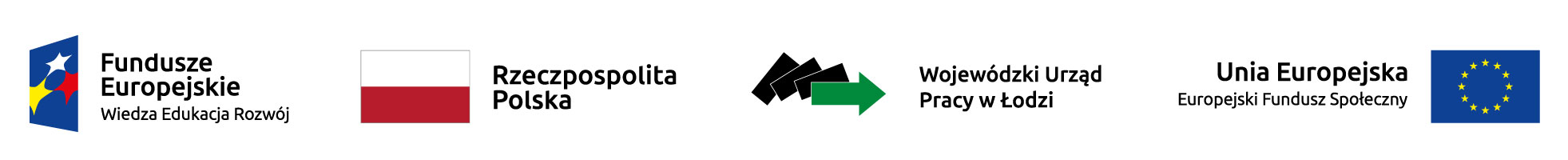 KARTA OCENY MERYTORYCZNEJ WNIOSKU O DOFINANSOWANIE PROJEKTU POZAKONKURSOWEGO PUP W RAMACH PO WER INSTYTUCJA, W KTÓREJ ZOSTAŁ ZŁOŻONY WNIOSEK:…………………………………………………………………….DATA WPŁYWU WNIOSKU:……………………………………………………………………………………………………………….SUMA KONTROLNA WNIOSKU: ...............................................................................................................TYTUŁ PROJEKTU: .....................................................................................................................................NAZWA WNIOSKODAWCY: ......................................................................................................................OCENIAJĄCY: .............................................................................................................................................CZĘŚĆ A. KRYTERIA MERYTORYCZNE 0-1CZĘŚĆ A. KRYTERIA MERYTORYCZNE 0-1CZĘŚĆ A. KRYTERIA MERYTORYCZNE 0-1CZĘŚĆ A. KRYTERIA MERYTORYCZNE 0-1CZĘŚĆ A. KRYTERIA MERYTORYCZNE 0-1CZĘŚĆ A. KRYTERIA MERYTORYCZNE 0-1CZĘŚĆ A. KRYTERIA MERYTORYCZNE 0-1CZĘŚĆ A. KRYTERIA MERYTORYCZNE 0-1CZĘŚĆ A. KRYTERIA MERYTORYCZNE 0-1CZĘŚĆ A. KRYTERIA MERYTORYCZNE 0-1CZĘŚĆ A. KRYTERIA MERYTORYCZNE 0-1CZĘŚĆ A. KRYTERIA MERYTORYCZNE 0-1CZĘŚĆ A. KRYTERIA MERYTORYCZNE 0-1CZĘŚĆ A. KRYTERIA MERYTORYCZNE 0-1CZĘŚĆ A. KRYTERIA MERYTORYCZNE 0-1CZĘŚĆ A. KRYTERIA MERYTORYCZNE 0-1CZĘŚĆ A. KRYTERIA MERYTORYCZNE 0-11. Wnioskodawca zgodnie ze Szczegółowym Opisem Osi Priorytetowych PO WER jest podmiotem uprawnionym do ubiegania się o dofinansowanie w ramach właściwego Działania/Poddziałania PO WER lub właściwego naboru o ile ustalono w nim kryterium dostępu zawężające listę podmiotów uprawnionych do ubiegania się o dofinansowanie. 1. Wnioskodawca zgodnie ze Szczegółowym Opisem Osi Priorytetowych PO WER jest podmiotem uprawnionym do ubiegania się o dofinansowanie w ramach właściwego Działania/Poddziałania PO WER lub właściwego naboru o ile ustalono w nim kryterium dostępu zawężające listę podmiotów uprawnionych do ubiegania się o dofinansowanie. 1. Wnioskodawca zgodnie ze Szczegółowym Opisem Osi Priorytetowych PO WER jest podmiotem uprawnionym do ubiegania się o dofinansowanie w ramach właściwego Działania/Poddziałania PO WER lub właściwego naboru o ile ustalono w nim kryterium dostępu zawężające listę podmiotów uprawnionych do ubiegania się o dofinansowanie. 1. Wnioskodawca zgodnie ze Szczegółowym Opisem Osi Priorytetowych PO WER jest podmiotem uprawnionym do ubiegania się o dofinansowanie w ramach właściwego Działania/Poddziałania PO WER lub właściwego naboru o ile ustalono w nim kryterium dostępu zawężające listę podmiotów uprawnionych do ubiegania się o dofinansowanie. 1. Wnioskodawca zgodnie ze Szczegółowym Opisem Osi Priorytetowych PO WER jest podmiotem uprawnionym do ubiegania się o dofinansowanie w ramach właściwego Działania/Poddziałania PO WER lub właściwego naboru o ile ustalono w nim kryterium dostępu zawężające listę podmiotów uprawnionych do ubiegania się o dofinansowanie. 1. Wnioskodawca zgodnie ze Szczegółowym Opisem Osi Priorytetowych PO WER jest podmiotem uprawnionym do ubiegania się o dofinansowanie w ramach właściwego Działania/Poddziałania PO WER lub właściwego naboru o ile ustalono w nim kryterium dostępu zawężające listę podmiotów uprawnionych do ubiegania się o dofinansowanie. 1. Wnioskodawca zgodnie ze Szczegółowym Opisem Osi Priorytetowych PO WER jest podmiotem uprawnionym do ubiegania się o dofinansowanie w ramach właściwego Działania/Poddziałania PO WER lub właściwego naboru o ile ustalono w nim kryterium dostępu zawężające listę podmiotów uprawnionych do ubiegania się o dofinansowanie. 1. Wnioskodawca zgodnie ze Szczegółowym Opisem Osi Priorytetowych PO WER jest podmiotem uprawnionym do ubiegania się o dofinansowanie w ramach właściwego Działania/Poddziałania PO WER lub właściwego naboru o ile ustalono w nim kryterium dostępu zawężające listę podmiotów uprawnionych do ubiegania się o dofinansowanie. 1. Wnioskodawca zgodnie ze Szczegółowym Opisem Osi Priorytetowych PO WER jest podmiotem uprawnionym do ubiegania się o dofinansowanie w ramach właściwego Działania/Poddziałania PO WER lub właściwego naboru o ile ustalono w nim kryterium dostępu zawężające listę podmiotów uprawnionych do ubiegania się o dofinansowanie. 1. Wnioskodawca zgodnie ze Szczegółowym Opisem Osi Priorytetowych PO WER jest podmiotem uprawnionym do ubiegania się o dofinansowanie w ramach właściwego Działania/Poddziałania PO WER lub właściwego naboru o ile ustalono w nim kryterium dostępu zawężające listę podmiotów uprawnionych do ubiegania się o dofinansowanie. 1. Wnioskodawca zgodnie ze Szczegółowym Opisem Osi Priorytetowych PO WER jest podmiotem uprawnionym do ubiegania się o dofinansowanie w ramach właściwego Działania/Poddziałania PO WER lub właściwego naboru o ile ustalono w nim kryterium dostępu zawężające listę podmiotów uprawnionych do ubiegania się o dofinansowanie. 1. Wnioskodawca zgodnie ze Szczegółowym Opisem Osi Priorytetowych PO WER jest podmiotem uprawnionym do ubiegania się o dofinansowanie w ramach właściwego Działania/Poddziałania PO WER lub właściwego naboru o ile ustalono w nim kryterium dostępu zawężające listę podmiotów uprawnionych do ubiegania się o dofinansowanie. 1. Wnioskodawca zgodnie ze Szczegółowym Opisem Osi Priorytetowych PO WER jest podmiotem uprawnionym do ubiegania się o dofinansowanie w ramach właściwego Działania/Poddziałania PO WER lub właściwego naboru o ile ustalono w nim kryterium dostępu zawężające listę podmiotów uprawnionych do ubiegania się o dofinansowanie. 1. Wnioskodawca zgodnie ze Szczegółowym Opisem Osi Priorytetowych PO WER jest podmiotem uprawnionym do ubiegania się o dofinansowanie w ramach właściwego Działania/Poddziałania PO WER lub właściwego naboru o ile ustalono w nim kryterium dostępu zawężające listę podmiotów uprawnionych do ubiegania się o dofinansowanie. 1. Wnioskodawca zgodnie ze Szczegółowym Opisem Osi Priorytetowych PO WER jest podmiotem uprawnionym do ubiegania się o dofinansowanie w ramach właściwego Działania/Poddziałania PO WER lub właściwego naboru o ile ustalono w nim kryterium dostępu zawężające listę podmiotów uprawnionych do ubiegania się o dofinansowanie. 1. Wnioskodawca zgodnie ze Szczegółowym Opisem Osi Priorytetowych PO WER jest podmiotem uprawnionym do ubiegania się o dofinansowanie w ramach właściwego Działania/Poddziałania PO WER lub właściwego naboru o ile ustalono w nim kryterium dostępu zawężające listę podmiotów uprawnionych do ubiegania się o dofinansowanie. 1. Wnioskodawca zgodnie ze Szczegółowym Opisem Osi Priorytetowych PO WER jest podmiotem uprawnionym do ubiegania się o dofinansowanie w ramach właściwego Działania/Poddziałania PO WER lub właściwego naboru o ile ustalono w nim kryterium dostępu zawężające listę podmiotów uprawnionych do ubiegania się o dofinansowanie. □ Tak – wypełnić część B □ Tak – wypełnić część B □ Tak – wypełnić część B □ Tak – wypełnić część B □ Tak – wypełnić część B □ Tak – wypełnić część B □ Tak – wypełnić część B □ Tak – wypełnić część B □ Tak – wypełnić część B □ Tak – wypełnić część B □ Tak – wypełnić część B □ Tak – wypełnić część B □ Nie – skierować wniosek do poprawy lub uzupełnienia, uzasadnić i wypełnić część B □ Nie – skierować wniosek do poprawy lub uzupełnienia, uzasadnić i wypełnić część B □ Nie – skierować wniosek do poprawy lub uzupełnienia, uzasadnić i wypełnić część B □ Nie – skierować wniosek do poprawy lub uzupełnienia, uzasadnić i wypełnić część B □ Nie – skierować wniosek do poprawy lub uzupełnienia, uzasadnić i wypełnić część B 2. Czy w przypadku projektu partnerskiego spełnione zostały wymogi dotyczące:wyboru partnerów, o których mowa w art. 33 ust. 2-4a ustawy z dnia 11 lipca 2014 r. o zasadach realizacji programów w zakresie polityki spójności finansowanych w perspektywie 2014-2020 (o ile dotyczy); utworzenia albo zainicjowania partnerstwa w terminie wynikającym z art. 33 ust. 3 ustawy z dnia 11 lipca 2014 r. o zasadach realizacji programów w zakresie polityki spójności finansowanych 
w perspektywie 2014-2020 (o ile dotyczy) oraz zgodnym ze Szczegółowym Opisem Osi Priorytetowych PO WER tj. przed złożeniem wniosku o dofinansowanie albo przed rozpoczęciem realizacji projektu, 
o ile data ta jest wcześniejsza od daty złożenia wniosku o dofinansowanie.2. Czy w przypadku projektu partnerskiego spełnione zostały wymogi dotyczące:wyboru partnerów, o których mowa w art. 33 ust. 2-4a ustawy z dnia 11 lipca 2014 r. o zasadach realizacji programów w zakresie polityki spójności finansowanych w perspektywie 2014-2020 (o ile dotyczy); utworzenia albo zainicjowania partnerstwa w terminie wynikającym z art. 33 ust. 3 ustawy z dnia 11 lipca 2014 r. o zasadach realizacji programów w zakresie polityki spójności finansowanych 
w perspektywie 2014-2020 (o ile dotyczy) oraz zgodnym ze Szczegółowym Opisem Osi Priorytetowych PO WER tj. przed złożeniem wniosku o dofinansowanie albo przed rozpoczęciem realizacji projektu, 
o ile data ta jest wcześniejsza od daty złożenia wniosku o dofinansowanie.2. Czy w przypadku projektu partnerskiego spełnione zostały wymogi dotyczące:wyboru partnerów, o których mowa w art. 33 ust. 2-4a ustawy z dnia 11 lipca 2014 r. o zasadach realizacji programów w zakresie polityki spójności finansowanych w perspektywie 2014-2020 (o ile dotyczy); utworzenia albo zainicjowania partnerstwa w terminie wynikającym z art. 33 ust. 3 ustawy z dnia 11 lipca 2014 r. o zasadach realizacji programów w zakresie polityki spójności finansowanych 
w perspektywie 2014-2020 (o ile dotyczy) oraz zgodnym ze Szczegółowym Opisem Osi Priorytetowych PO WER tj. przed złożeniem wniosku o dofinansowanie albo przed rozpoczęciem realizacji projektu, 
o ile data ta jest wcześniejsza od daty złożenia wniosku o dofinansowanie.2. Czy w przypadku projektu partnerskiego spełnione zostały wymogi dotyczące:wyboru partnerów, o których mowa w art. 33 ust. 2-4a ustawy z dnia 11 lipca 2014 r. o zasadach realizacji programów w zakresie polityki spójności finansowanych w perspektywie 2014-2020 (o ile dotyczy); utworzenia albo zainicjowania partnerstwa w terminie wynikającym z art. 33 ust. 3 ustawy z dnia 11 lipca 2014 r. o zasadach realizacji programów w zakresie polityki spójności finansowanych 
w perspektywie 2014-2020 (o ile dotyczy) oraz zgodnym ze Szczegółowym Opisem Osi Priorytetowych PO WER tj. przed złożeniem wniosku o dofinansowanie albo przed rozpoczęciem realizacji projektu, 
o ile data ta jest wcześniejsza od daty złożenia wniosku o dofinansowanie.2. Czy w przypadku projektu partnerskiego spełnione zostały wymogi dotyczące:wyboru partnerów, o których mowa w art. 33 ust. 2-4a ustawy z dnia 11 lipca 2014 r. o zasadach realizacji programów w zakresie polityki spójności finansowanych w perspektywie 2014-2020 (o ile dotyczy); utworzenia albo zainicjowania partnerstwa w terminie wynikającym z art. 33 ust. 3 ustawy z dnia 11 lipca 2014 r. o zasadach realizacji programów w zakresie polityki spójności finansowanych 
w perspektywie 2014-2020 (o ile dotyczy) oraz zgodnym ze Szczegółowym Opisem Osi Priorytetowych PO WER tj. przed złożeniem wniosku o dofinansowanie albo przed rozpoczęciem realizacji projektu, 
o ile data ta jest wcześniejsza od daty złożenia wniosku o dofinansowanie.2. Czy w przypadku projektu partnerskiego spełnione zostały wymogi dotyczące:wyboru partnerów, o których mowa w art. 33 ust. 2-4a ustawy z dnia 11 lipca 2014 r. o zasadach realizacji programów w zakresie polityki spójności finansowanych w perspektywie 2014-2020 (o ile dotyczy); utworzenia albo zainicjowania partnerstwa w terminie wynikającym z art. 33 ust. 3 ustawy z dnia 11 lipca 2014 r. o zasadach realizacji programów w zakresie polityki spójności finansowanych 
w perspektywie 2014-2020 (o ile dotyczy) oraz zgodnym ze Szczegółowym Opisem Osi Priorytetowych PO WER tj. przed złożeniem wniosku o dofinansowanie albo przed rozpoczęciem realizacji projektu, 
o ile data ta jest wcześniejsza od daty złożenia wniosku o dofinansowanie.2. Czy w przypadku projektu partnerskiego spełnione zostały wymogi dotyczące:wyboru partnerów, o których mowa w art. 33 ust. 2-4a ustawy z dnia 11 lipca 2014 r. o zasadach realizacji programów w zakresie polityki spójności finansowanych w perspektywie 2014-2020 (o ile dotyczy); utworzenia albo zainicjowania partnerstwa w terminie wynikającym z art. 33 ust. 3 ustawy z dnia 11 lipca 2014 r. o zasadach realizacji programów w zakresie polityki spójności finansowanych 
w perspektywie 2014-2020 (o ile dotyczy) oraz zgodnym ze Szczegółowym Opisem Osi Priorytetowych PO WER tj. przed złożeniem wniosku o dofinansowanie albo przed rozpoczęciem realizacji projektu, 
o ile data ta jest wcześniejsza od daty złożenia wniosku o dofinansowanie.2. Czy w przypadku projektu partnerskiego spełnione zostały wymogi dotyczące:wyboru partnerów, o których mowa w art. 33 ust. 2-4a ustawy z dnia 11 lipca 2014 r. o zasadach realizacji programów w zakresie polityki spójności finansowanych w perspektywie 2014-2020 (o ile dotyczy); utworzenia albo zainicjowania partnerstwa w terminie wynikającym z art. 33 ust. 3 ustawy z dnia 11 lipca 2014 r. o zasadach realizacji programów w zakresie polityki spójności finansowanych 
w perspektywie 2014-2020 (o ile dotyczy) oraz zgodnym ze Szczegółowym Opisem Osi Priorytetowych PO WER tj. przed złożeniem wniosku o dofinansowanie albo przed rozpoczęciem realizacji projektu, 
o ile data ta jest wcześniejsza od daty złożenia wniosku o dofinansowanie.2. Czy w przypadku projektu partnerskiego spełnione zostały wymogi dotyczące:wyboru partnerów, o których mowa w art. 33 ust. 2-4a ustawy z dnia 11 lipca 2014 r. o zasadach realizacji programów w zakresie polityki spójności finansowanych w perspektywie 2014-2020 (o ile dotyczy); utworzenia albo zainicjowania partnerstwa w terminie wynikającym z art. 33 ust. 3 ustawy z dnia 11 lipca 2014 r. o zasadach realizacji programów w zakresie polityki spójności finansowanych 
w perspektywie 2014-2020 (o ile dotyczy) oraz zgodnym ze Szczegółowym Opisem Osi Priorytetowych PO WER tj. przed złożeniem wniosku o dofinansowanie albo przed rozpoczęciem realizacji projektu, 
o ile data ta jest wcześniejsza od daty złożenia wniosku o dofinansowanie.2. Czy w przypadku projektu partnerskiego spełnione zostały wymogi dotyczące:wyboru partnerów, o których mowa w art. 33 ust. 2-4a ustawy z dnia 11 lipca 2014 r. o zasadach realizacji programów w zakresie polityki spójności finansowanych w perspektywie 2014-2020 (o ile dotyczy); utworzenia albo zainicjowania partnerstwa w terminie wynikającym z art. 33 ust. 3 ustawy z dnia 11 lipca 2014 r. o zasadach realizacji programów w zakresie polityki spójności finansowanych 
w perspektywie 2014-2020 (o ile dotyczy) oraz zgodnym ze Szczegółowym Opisem Osi Priorytetowych PO WER tj. przed złożeniem wniosku o dofinansowanie albo przed rozpoczęciem realizacji projektu, 
o ile data ta jest wcześniejsza od daty złożenia wniosku o dofinansowanie.2. Czy w przypadku projektu partnerskiego spełnione zostały wymogi dotyczące:wyboru partnerów, o których mowa w art. 33 ust. 2-4a ustawy z dnia 11 lipca 2014 r. o zasadach realizacji programów w zakresie polityki spójności finansowanych w perspektywie 2014-2020 (o ile dotyczy); utworzenia albo zainicjowania partnerstwa w terminie wynikającym z art. 33 ust. 3 ustawy z dnia 11 lipca 2014 r. o zasadach realizacji programów w zakresie polityki spójności finansowanych 
w perspektywie 2014-2020 (o ile dotyczy) oraz zgodnym ze Szczegółowym Opisem Osi Priorytetowych PO WER tj. przed złożeniem wniosku o dofinansowanie albo przed rozpoczęciem realizacji projektu, 
o ile data ta jest wcześniejsza od daty złożenia wniosku o dofinansowanie.2. Czy w przypadku projektu partnerskiego spełnione zostały wymogi dotyczące:wyboru partnerów, o których mowa w art. 33 ust. 2-4a ustawy z dnia 11 lipca 2014 r. o zasadach realizacji programów w zakresie polityki spójności finansowanych w perspektywie 2014-2020 (o ile dotyczy); utworzenia albo zainicjowania partnerstwa w terminie wynikającym z art. 33 ust. 3 ustawy z dnia 11 lipca 2014 r. o zasadach realizacji programów w zakresie polityki spójności finansowanych 
w perspektywie 2014-2020 (o ile dotyczy) oraz zgodnym ze Szczegółowym Opisem Osi Priorytetowych PO WER tj. przed złożeniem wniosku o dofinansowanie albo przed rozpoczęciem realizacji projektu, 
o ile data ta jest wcześniejsza od daty złożenia wniosku o dofinansowanie.2. Czy w przypadku projektu partnerskiego spełnione zostały wymogi dotyczące:wyboru partnerów, o których mowa w art. 33 ust. 2-4a ustawy z dnia 11 lipca 2014 r. o zasadach realizacji programów w zakresie polityki spójności finansowanych w perspektywie 2014-2020 (o ile dotyczy); utworzenia albo zainicjowania partnerstwa w terminie wynikającym z art. 33 ust. 3 ustawy z dnia 11 lipca 2014 r. o zasadach realizacji programów w zakresie polityki spójności finansowanych 
w perspektywie 2014-2020 (o ile dotyczy) oraz zgodnym ze Szczegółowym Opisem Osi Priorytetowych PO WER tj. przed złożeniem wniosku o dofinansowanie albo przed rozpoczęciem realizacji projektu, 
o ile data ta jest wcześniejsza od daty złożenia wniosku o dofinansowanie.2. Czy w przypadku projektu partnerskiego spełnione zostały wymogi dotyczące:wyboru partnerów, o których mowa w art. 33 ust. 2-4a ustawy z dnia 11 lipca 2014 r. o zasadach realizacji programów w zakresie polityki spójności finansowanych w perspektywie 2014-2020 (o ile dotyczy); utworzenia albo zainicjowania partnerstwa w terminie wynikającym z art. 33 ust. 3 ustawy z dnia 11 lipca 2014 r. o zasadach realizacji programów w zakresie polityki spójności finansowanych 
w perspektywie 2014-2020 (o ile dotyczy) oraz zgodnym ze Szczegółowym Opisem Osi Priorytetowych PO WER tj. przed złożeniem wniosku o dofinansowanie albo przed rozpoczęciem realizacji projektu, 
o ile data ta jest wcześniejsza od daty złożenia wniosku o dofinansowanie.2. Czy w przypadku projektu partnerskiego spełnione zostały wymogi dotyczące:wyboru partnerów, o których mowa w art. 33 ust. 2-4a ustawy z dnia 11 lipca 2014 r. o zasadach realizacji programów w zakresie polityki spójności finansowanych w perspektywie 2014-2020 (o ile dotyczy); utworzenia albo zainicjowania partnerstwa w terminie wynikającym z art. 33 ust. 3 ustawy z dnia 11 lipca 2014 r. o zasadach realizacji programów w zakresie polityki spójności finansowanych 
w perspektywie 2014-2020 (o ile dotyczy) oraz zgodnym ze Szczegółowym Opisem Osi Priorytetowych PO WER tj. przed złożeniem wniosku o dofinansowanie albo przed rozpoczęciem realizacji projektu, 
o ile data ta jest wcześniejsza od daty złożenia wniosku o dofinansowanie.2. Czy w przypadku projektu partnerskiego spełnione zostały wymogi dotyczące:wyboru partnerów, o których mowa w art. 33 ust. 2-4a ustawy z dnia 11 lipca 2014 r. o zasadach realizacji programów w zakresie polityki spójności finansowanych w perspektywie 2014-2020 (o ile dotyczy); utworzenia albo zainicjowania partnerstwa w terminie wynikającym z art. 33 ust. 3 ustawy z dnia 11 lipca 2014 r. o zasadach realizacji programów w zakresie polityki spójności finansowanych 
w perspektywie 2014-2020 (o ile dotyczy) oraz zgodnym ze Szczegółowym Opisem Osi Priorytetowych PO WER tj. przed złożeniem wniosku o dofinansowanie albo przed rozpoczęciem realizacji projektu, 
o ile data ta jest wcześniejsza od daty złożenia wniosku o dofinansowanie.2. Czy w przypadku projektu partnerskiego spełnione zostały wymogi dotyczące:wyboru partnerów, o których mowa w art. 33 ust. 2-4a ustawy z dnia 11 lipca 2014 r. o zasadach realizacji programów w zakresie polityki spójności finansowanych w perspektywie 2014-2020 (o ile dotyczy); utworzenia albo zainicjowania partnerstwa w terminie wynikającym z art. 33 ust. 3 ustawy z dnia 11 lipca 2014 r. o zasadach realizacji programów w zakresie polityki spójności finansowanych 
w perspektywie 2014-2020 (o ile dotyczy) oraz zgodnym ze Szczegółowym Opisem Osi Priorytetowych PO WER tj. przed złożeniem wniosku o dofinansowanie albo przed rozpoczęciem realizacji projektu, 
o ile data ta jest wcześniejsza od daty złożenia wniosku o dofinansowanie.□ Tak – wypełnić część B□ Tak – wypełnić część B□ Tak – wypełnić część B□ Tak – wypełnić część B□ Tak – wypełnić część B□ Tak – wypełnić część B□ Tak – wypełnić część B□ Tak – wypełnić część B□ Nie – skierować wniosek do poprawy lub uzupełnienia, uzasadnić i wypełnić część B□ Nie – skierować wniosek do poprawy lub uzupełnienia, uzasadnić i wypełnić część B□ Nie – skierować wniosek do poprawy lub uzupełnienia, uzasadnić i wypełnić część B□ Nie – skierować wniosek do poprawy lub uzupełnienia, uzasadnić i wypełnić część B□ Nie – skierować wniosek do poprawy lub uzupełnienia, uzasadnić i wypełnić część B□ Nie – skierować wniosek do poprawy lub uzupełnienia, uzasadnić i wypełnić część B□ Nie – skierować wniosek do poprawy lub uzupełnienia, uzasadnić i wypełnić część B□ Nie – skierować wniosek do poprawy lub uzupełnienia, uzasadnić i wypełnić część B□ Nie dotyczy (projekt nie jest realizowany w partnerstwie)  3. Z wnioskodawcą lub partnerem/ partnerami (o ile dotyczy) nie rozwiązano w trybie natychmiastowym umowy o dofinansowanie projektu realizowanego ze środków PO WER z przyczyn leżących po jego stronie. Kryterium nie dotyczy jednostek sektora finansów publicznych (jsfp).* Kryterium w przypadku projektów pozakonkursowych dotyczy tylko partnerów (niebędących jsfp). ** Za przyczyny leżące po stronie wnioskodawcy lub partnera/partnerów, w efekcie których doszło do rozwiązania umowy uznaje się następujące sytuacje:wnioskodawca/partner dopuścił się poważnych nieprawidłowości finansowych, w szczególności wykorzystał przekazane środki na cel inny niż określony w projekcie lub niezgodnie z umową,wnioskodawca/partner złożył lub posłużył się fałszywym oświadczeniem lub podrobionymi, przerobionymi lub stwierdzającymi nieprawdę dokumentami w celu uzyskania dofinansowania w ramach umowy, w tym uznania za kwalifikowalne wydatków ponoszonych w ramach projektu,wnioskodawca/partner ze swojej winy nie rozpoczął realizacji projektu w ciągu 3 miesięcy od ustalonej we wniosku początkowej daty okresu realizacji projektu.3. Z wnioskodawcą lub partnerem/ partnerami (o ile dotyczy) nie rozwiązano w trybie natychmiastowym umowy o dofinansowanie projektu realizowanego ze środków PO WER z przyczyn leżących po jego stronie. Kryterium nie dotyczy jednostek sektora finansów publicznych (jsfp).* Kryterium w przypadku projektów pozakonkursowych dotyczy tylko partnerów (niebędących jsfp). ** Za przyczyny leżące po stronie wnioskodawcy lub partnera/partnerów, w efekcie których doszło do rozwiązania umowy uznaje się następujące sytuacje:wnioskodawca/partner dopuścił się poważnych nieprawidłowości finansowych, w szczególności wykorzystał przekazane środki na cel inny niż określony w projekcie lub niezgodnie z umową,wnioskodawca/partner złożył lub posłużył się fałszywym oświadczeniem lub podrobionymi, przerobionymi lub stwierdzającymi nieprawdę dokumentami w celu uzyskania dofinansowania w ramach umowy, w tym uznania za kwalifikowalne wydatków ponoszonych w ramach projektu,wnioskodawca/partner ze swojej winy nie rozpoczął realizacji projektu w ciągu 3 miesięcy od ustalonej we wniosku początkowej daty okresu realizacji projektu.3. Z wnioskodawcą lub partnerem/ partnerami (o ile dotyczy) nie rozwiązano w trybie natychmiastowym umowy o dofinansowanie projektu realizowanego ze środków PO WER z przyczyn leżących po jego stronie. Kryterium nie dotyczy jednostek sektora finansów publicznych (jsfp).* Kryterium w przypadku projektów pozakonkursowych dotyczy tylko partnerów (niebędących jsfp). ** Za przyczyny leżące po stronie wnioskodawcy lub partnera/partnerów, w efekcie których doszło do rozwiązania umowy uznaje się następujące sytuacje:wnioskodawca/partner dopuścił się poważnych nieprawidłowości finansowych, w szczególności wykorzystał przekazane środki na cel inny niż określony w projekcie lub niezgodnie z umową,wnioskodawca/partner złożył lub posłużył się fałszywym oświadczeniem lub podrobionymi, przerobionymi lub stwierdzającymi nieprawdę dokumentami w celu uzyskania dofinansowania w ramach umowy, w tym uznania za kwalifikowalne wydatków ponoszonych w ramach projektu,wnioskodawca/partner ze swojej winy nie rozpoczął realizacji projektu w ciągu 3 miesięcy od ustalonej we wniosku początkowej daty okresu realizacji projektu.3. Z wnioskodawcą lub partnerem/ partnerami (o ile dotyczy) nie rozwiązano w trybie natychmiastowym umowy o dofinansowanie projektu realizowanego ze środków PO WER z przyczyn leżących po jego stronie. Kryterium nie dotyczy jednostek sektora finansów publicznych (jsfp).* Kryterium w przypadku projektów pozakonkursowych dotyczy tylko partnerów (niebędących jsfp). ** Za przyczyny leżące po stronie wnioskodawcy lub partnera/partnerów, w efekcie których doszło do rozwiązania umowy uznaje się następujące sytuacje:wnioskodawca/partner dopuścił się poważnych nieprawidłowości finansowych, w szczególności wykorzystał przekazane środki na cel inny niż określony w projekcie lub niezgodnie z umową,wnioskodawca/partner złożył lub posłużył się fałszywym oświadczeniem lub podrobionymi, przerobionymi lub stwierdzającymi nieprawdę dokumentami w celu uzyskania dofinansowania w ramach umowy, w tym uznania za kwalifikowalne wydatków ponoszonych w ramach projektu,wnioskodawca/partner ze swojej winy nie rozpoczął realizacji projektu w ciągu 3 miesięcy od ustalonej we wniosku początkowej daty okresu realizacji projektu.3. Z wnioskodawcą lub partnerem/ partnerami (o ile dotyczy) nie rozwiązano w trybie natychmiastowym umowy o dofinansowanie projektu realizowanego ze środków PO WER z przyczyn leżących po jego stronie. Kryterium nie dotyczy jednostek sektora finansów publicznych (jsfp).* Kryterium w przypadku projektów pozakonkursowych dotyczy tylko partnerów (niebędących jsfp). ** Za przyczyny leżące po stronie wnioskodawcy lub partnera/partnerów, w efekcie których doszło do rozwiązania umowy uznaje się następujące sytuacje:wnioskodawca/partner dopuścił się poważnych nieprawidłowości finansowych, w szczególności wykorzystał przekazane środki na cel inny niż określony w projekcie lub niezgodnie z umową,wnioskodawca/partner złożył lub posłużył się fałszywym oświadczeniem lub podrobionymi, przerobionymi lub stwierdzającymi nieprawdę dokumentami w celu uzyskania dofinansowania w ramach umowy, w tym uznania za kwalifikowalne wydatków ponoszonych w ramach projektu,wnioskodawca/partner ze swojej winy nie rozpoczął realizacji projektu w ciągu 3 miesięcy od ustalonej we wniosku początkowej daty okresu realizacji projektu.3. Z wnioskodawcą lub partnerem/ partnerami (o ile dotyczy) nie rozwiązano w trybie natychmiastowym umowy o dofinansowanie projektu realizowanego ze środków PO WER z przyczyn leżących po jego stronie. Kryterium nie dotyczy jednostek sektora finansów publicznych (jsfp).* Kryterium w przypadku projektów pozakonkursowych dotyczy tylko partnerów (niebędących jsfp). ** Za przyczyny leżące po stronie wnioskodawcy lub partnera/partnerów, w efekcie których doszło do rozwiązania umowy uznaje się następujące sytuacje:wnioskodawca/partner dopuścił się poważnych nieprawidłowości finansowych, w szczególności wykorzystał przekazane środki na cel inny niż określony w projekcie lub niezgodnie z umową,wnioskodawca/partner złożył lub posłużył się fałszywym oświadczeniem lub podrobionymi, przerobionymi lub stwierdzającymi nieprawdę dokumentami w celu uzyskania dofinansowania w ramach umowy, w tym uznania za kwalifikowalne wydatków ponoszonych w ramach projektu,wnioskodawca/partner ze swojej winy nie rozpoczął realizacji projektu w ciągu 3 miesięcy od ustalonej we wniosku początkowej daty okresu realizacji projektu.3. Z wnioskodawcą lub partnerem/ partnerami (o ile dotyczy) nie rozwiązano w trybie natychmiastowym umowy o dofinansowanie projektu realizowanego ze środków PO WER z przyczyn leżących po jego stronie. Kryterium nie dotyczy jednostek sektora finansów publicznych (jsfp).* Kryterium w przypadku projektów pozakonkursowych dotyczy tylko partnerów (niebędących jsfp). ** Za przyczyny leżące po stronie wnioskodawcy lub partnera/partnerów, w efekcie których doszło do rozwiązania umowy uznaje się następujące sytuacje:wnioskodawca/partner dopuścił się poważnych nieprawidłowości finansowych, w szczególności wykorzystał przekazane środki na cel inny niż określony w projekcie lub niezgodnie z umową,wnioskodawca/partner złożył lub posłużył się fałszywym oświadczeniem lub podrobionymi, przerobionymi lub stwierdzającymi nieprawdę dokumentami w celu uzyskania dofinansowania w ramach umowy, w tym uznania za kwalifikowalne wydatków ponoszonych w ramach projektu,wnioskodawca/partner ze swojej winy nie rozpoczął realizacji projektu w ciągu 3 miesięcy od ustalonej we wniosku początkowej daty okresu realizacji projektu.3. Z wnioskodawcą lub partnerem/ partnerami (o ile dotyczy) nie rozwiązano w trybie natychmiastowym umowy o dofinansowanie projektu realizowanego ze środków PO WER z przyczyn leżących po jego stronie. Kryterium nie dotyczy jednostek sektora finansów publicznych (jsfp).* Kryterium w przypadku projektów pozakonkursowych dotyczy tylko partnerów (niebędących jsfp). ** Za przyczyny leżące po stronie wnioskodawcy lub partnera/partnerów, w efekcie których doszło do rozwiązania umowy uznaje się następujące sytuacje:wnioskodawca/partner dopuścił się poważnych nieprawidłowości finansowych, w szczególności wykorzystał przekazane środki na cel inny niż określony w projekcie lub niezgodnie z umową,wnioskodawca/partner złożył lub posłużył się fałszywym oświadczeniem lub podrobionymi, przerobionymi lub stwierdzającymi nieprawdę dokumentami w celu uzyskania dofinansowania w ramach umowy, w tym uznania za kwalifikowalne wydatków ponoszonych w ramach projektu,wnioskodawca/partner ze swojej winy nie rozpoczął realizacji projektu w ciągu 3 miesięcy od ustalonej we wniosku początkowej daty okresu realizacji projektu.3. Z wnioskodawcą lub partnerem/ partnerami (o ile dotyczy) nie rozwiązano w trybie natychmiastowym umowy o dofinansowanie projektu realizowanego ze środków PO WER z przyczyn leżących po jego stronie. Kryterium nie dotyczy jednostek sektora finansów publicznych (jsfp).* Kryterium w przypadku projektów pozakonkursowych dotyczy tylko partnerów (niebędących jsfp). ** Za przyczyny leżące po stronie wnioskodawcy lub partnera/partnerów, w efekcie których doszło do rozwiązania umowy uznaje się następujące sytuacje:wnioskodawca/partner dopuścił się poważnych nieprawidłowości finansowych, w szczególności wykorzystał przekazane środki na cel inny niż określony w projekcie lub niezgodnie z umową,wnioskodawca/partner złożył lub posłużył się fałszywym oświadczeniem lub podrobionymi, przerobionymi lub stwierdzającymi nieprawdę dokumentami w celu uzyskania dofinansowania w ramach umowy, w tym uznania za kwalifikowalne wydatków ponoszonych w ramach projektu,wnioskodawca/partner ze swojej winy nie rozpoczął realizacji projektu w ciągu 3 miesięcy od ustalonej we wniosku początkowej daty okresu realizacji projektu.3. Z wnioskodawcą lub partnerem/ partnerami (o ile dotyczy) nie rozwiązano w trybie natychmiastowym umowy o dofinansowanie projektu realizowanego ze środków PO WER z przyczyn leżących po jego stronie. Kryterium nie dotyczy jednostek sektora finansów publicznych (jsfp).* Kryterium w przypadku projektów pozakonkursowych dotyczy tylko partnerów (niebędących jsfp). ** Za przyczyny leżące po stronie wnioskodawcy lub partnera/partnerów, w efekcie których doszło do rozwiązania umowy uznaje się następujące sytuacje:wnioskodawca/partner dopuścił się poważnych nieprawidłowości finansowych, w szczególności wykorzystał przekazane środki na cel inny niż określony w projekcie lub niezgodnie z umową,wnioskodawca/partner złożył lub posłużył się fałszywym oświadczeniem lub podrobionymi, przerobionymi lub stwierdzającymi nieprawdę dokumentami w celu uzyskania dofinansowania w ramach umowy, w tym uznania za kwalifikowalne wydatków ponoszonych w ramach projektu,wnioskodawca/partner ze swojej winy nie rozpoczął realizacji projektu w ciągu 3 miesięcy od ustalonej we wniosku początkowej daty okresu realizacji projektu.3. Z wnioskodawcą lub partnerem/ partnerami (o ile dotyczy) nie rozwiązano w trybie natychmiastowym umowy o dofinansowanie projektu realizowanego ze środków PO WER z przyczyn leżących po jego stronie. Kryterium nie dotyczy jednostek sektora finansów publicznych (jsfp).* Kryterium w przypadku projektów pozakonkursowych dotyczy tylko partnerów (niebędących jsfp). ** Za przyczyny leżące po stronie wnioskodawcy lub partnera/partnerów, w efekcie których doszło do rozwiązania umowy uznaje się następujące sytuacje:wnioskodawca/partner dopuścił się poważnych nieprawidłowości finansowych, w szczególności wykorzystał przekazane środki na cel inny niż określony w projekcie lub niezgodnie z umową,wnioskodawca/partner złożył lub posłużył się fałszywym oświadczeniem lub podrobionymi, przerobionymi lub stwierdzającymi nieprawdę dokumentami w celu uzyskania dofinansowania w ramach umowy, w tym uznania za kwalifikowalne wydatków ponoszonych w ramach projektu,wnioskodawca/partner ze swojej winy nie rozpoczął realizacji projektu w ciągu 3 miesięcy od ustalonej we wniosku początkowej daty okresu realizacji projektu.3. Z wnioskodawcą lub partnerem/ partnerami (o ile dotyczy) nie rozwiązano w trybie natychmiastowym umowy o dofinansowanie projektu realizowanego ze środków PO WER z przyczyn leżących po jego stronie. Kryterium nie dotyczy jednostek sektora finansów publicznych (jsfp).* Kryterium w przypadku projektów pozakonkursowych dotyczy tylko partnerów (niebędących jsfp). ** Za przyczyny leżące po stronie wnioskodawcy lub partnera/partnerów, w efekcie których doszło do rozwiązania umowy uznaje się następujące sytuacje:wnioskodawca/partner dopuścił się poważnych nieprawidłowości finansowych, w szczególności wykorzystał przekazane środki na cel inny niż określony w projekcie lub niezgodnie z umową,wnioskodawca/partner złożył lub posłużył się fałszywym oświadczeniem lub podrobionymi, przerobionymi lub stwierdzającymi nieprawdę dokumentami w celu uzyskania dofinansowania w ramach umowy, w tym uznania za kwalifikowalne wydatków ponoszonych w ramach projektu,wnioskodawca/partner ze swojej winy nie rozpoczął realizacji projektu w ciągu 3 miesięcy od ustalonej we wniosku początkowej daty okresu realizacji projektu.3. Z wnioskodawcą lub partnerem/ partnerami (o ile dotyczy) nie rozwiązano w trybie natychmiastowym umowy o dofinansowanie projektu realizowanego ze środków PO WER z przyczyn leżących po jego stronie. Kryterium nie dotyczy jednostek sektora finansów publicznych (jsfp).* Kryterium w przypadku projektów pozakonkursowych dotyczy tylko partnerów (niebędących jsfp). ** Za przyczyny leżące po stronie wnioskodawcy lub partnera/partnerów, w efekcie których doszło do rozwiązania umowy uznaje się następujące sytuacje:wnioskodawca/partner dopuścił się poważnych nieprawidłowości finansowych, w szczególności wykorzystał przekazane środki na cel inny niż określony w projekcie lub niezgodnie z umową,wnioskodawca/partner złożył lub posłużył się fałszywym oświadczeniem lub podrobionymi, przerobionymi lub stwierdzającymi nieprawdę dokumentami w celu uzyskania dofinansowania w ramach umowy, w tym uznania za kwalifikowalne wydatków ponoszonych w ramach projektu,wnioskodawca/partner ze swojej winy nie rozpoczął realizacji projektu w ciągu 3 miesięcy od ustalonej we wniosku początkowej daty okresu realizacji projektu.3. Z wnioskodawcą lub partnerem/ partnerami (o ile dotyczy) nie rozwiązano w trybie natychmiastowym umowy o dofinansowanie projektu realizowanego ze środków PO WER z przyczyn leżących po jego stronie. Kryterium nie dotyczy jednostek sektora finansów publicznych (jsfp).* Kryterium w przypadku projektów pozakonkursowych dotyczy tylko partnerów (niebędących jsfp). ** Za przyczyny leżące po stronie wnioskodawcy lub partnera/partnerów, w efekcie których doszło do rozwiązania umowy uznaje się następujące sytuacje:wnioskodawca/partner dopuścił się poważnych nieprawidłowości finansowych, w szczególności wykorzystał przekazane środki na cel inny niż określony w projekcie lub niezgodnie z umową,wnioskodawca/partner złożył lub posłużył się fałszywym oświadczeniem lub podrobionymi, przerobionymi lub stwierdzającymi nieprawdę dokumentami w celu uzyskania dofinansowania w ramach umowy, w tym uznania za kwalifikowalne wydatków ponoszonych w ramach projektu,wnioskodawca/partner ze swojej winy nie rozpoczął realizacji projektu w ciągu 3 miesięcy od ustalonej we wniosku początkowej daty okresu realizacji projektu.3. Z wnioskodawcą lub partnerem/ partnerami (o ile dotyczy) nie rozwiązano w trybie natychmiastowym umowy o dofinansowanie projektu realizowanego ze środków PO WER z przyczyn leżących po jego stronie. Kryterium nie dotyczy jednostek sektora finansów publicznych (jsfp).* Kryterium w przypadku projektów pozakonkursowych dotyczy tylko partnerów (niebędących jsfp). ** Za przyczyny leżące po stronie wnioskodawcy lub partnera/partnerów, w efekcie których doszło do rozwiązania umowy uznaje się następujące sytuacje:wnioskodawca/partner dopuścił się poważnych nieprawidłowości finansowych, w szczególności wykorzystał przekazane środki na cel inny niż określony w projekcie lub niezgodnie z umową,wnioskodawca/partner złożył lub posłużył się fałszywym oświadczeniem lub podrobionymi, przerobionymi lub stwierdzającymi nieprawdę dokumentami w celu uzyskania dofinansowania w ramach umowy, w tym uznania za kwalifikowalne wydatków ponoszonych w ramach projektu,wnioskodawca/partner ze swojej winy nie rozpoczął realizacji projektu w ciągu 3 miesięcy od ustalonej we wniosku początkowej daty okresu realizacji projektu.3. Z wnioskodawcą lub partnerem/ partnerami (o ile dotyczy) nie rozwiązano w trybie natychmiastowym umowy o dofinansowanie projektu realizowanego ze środków PO WER z przyczyn leżących po jego stronie. Kryterium nie dotyczy jednostek sektora finansów publicznych (jsfp).* Kryterium w przypadku projektów pozakonkursowych dotyczy tylko partnerów (niebędących jsfp). ** Za przyczyny leżące po stronie wnioskodawcy lub partnera/partnerów, w efekcie których doszło do rozwiązania umowy uznaje się następujące sytuacje:wnioskodawca/partner dopuścił się poważnych nieprawidłowości finansowych, w szczególności wykorzystał przekazane środki na cel inny niż określony w projekcie lub niezgodnie z umową,wnioskodawca/partner złożył lub posłużył się fałszywym oświadczeniem lub podrobionymi, przerobionymi lub stwierdzającymi nieprawdę dokumentami w celu uzyskania dofinansowania w ramach umowy, w tym uznania za kwalifikowalne wydatków ponoszonych w ramach projektu,wnioskodawca/partner ze swojej winy nie rozpoczął realizacji projektu w ciągu 3 miesięcy od ustalonej we wniosku początkowej daty okresu realizacji projektu.3. Z wnioskodawcą lub partnerem/ partnerami (o ile dotyczy) nie rozwiązano w trybie natychmiastowym umowy o dofinansowanie projektu realizowanego ze środków PO WER z przyczyn leżących po jego stronie. Kryterium nie dotyczy jednostek sektora finansów publicznych (jsfp).* Kryterium w przypadku projektów pozakonkursowych dotyczy tylko partnerów (niebędących jsfp). ** Za przyczyny leżące po stronie wnioskodawcy lub partnera/partnerów, w efekcie których doszło do rozwiązania umowy uznaje się następujące sytuacje:wnioskodawca/partner dopuścił się poważnych nieprawidłowości finansowych, w szczególności wykorzystał przekazane środki na cel inny niż określony w projekcie lub niezgodnie z umową,wnioskodawca/partner złożył lub posłużył się fałszywym oświadczeniem lub podrobionymi, przerobionymi lub stwierdzającymi nieprawdę dokumentami w celu uzyskania dofinansowania w ramach umowy, w tym uznania za kwalifikowalne wydatków ponoszonych w ramach projektu,wnioskodawca/partner ze swojej winy nie rozpoczął realizacji projektu w ciągu 3 miesięcy od ustalonej we wniosku początkowej daty okresu realizacji projektu.□ Tak – wypełnić część B□ Tak – wypełnić część B□ Tak – wypełnić część B□ Tak – wypełnić część B□ Tak – wypełnić część B□ Tak – wypełnić część B□ Tak – wypełnić część B□ Tak – wypełnić część B□ Nie – skierować wniosek do poprawy lub uzupełnienia, uzasadnić i wypełnić część B□ Nie – skierować wniosek do poprawy lub uzupełnienia, uzasadnić i wypełnić część B□ Nie – skierować wniosek do poprawy lub uzupełnienia, uzasadnić i wypełnić część B□ Nie – skierować wniosek do poprawy lub uzupełnienia, uzasadnić i wypełnić część B□ Nie – skierować wniosek do poprawy lub uzupełnienia, uzasadnić i wypełnić część B□ Nie – skierować wniosek do poprawy lub uzupełnienia, uzasadnić i wypełnić część B□ Nie – skierować wniosek do poprawy lub uzupełnienia, uzasadnić i wypełnić część B□ Nie – skierować wniosek do poprawy lub uzupełnienia, uzasadnić i wypełnić część B□ Nie dotyczy (projekt nie jest realizowany w partnerstwie lub partner/partnerzy są jsfp)  UZASADNIENIE OCENY SPEŁNIANIA KRYTERIÓW MERYTORYCZNYCH 0-1 (wypełnić jeżeli powyżej zaznaczono odpowiedź „NIE”)UZASADNIENIE OCENY SPEŁNIANIA KRYTERIÓW MERYTORYCZNYCH 0-1 (wypełnić jeżeli powyżej zaznaczono odpowiedź „NIE”)UZASADNIENIE OCENY SPEŁNIANIA KRYTERIÓW MERYTORYCZNYCH 0-1 (wypełnić jeżeli powyżej zaznaczono odpowiedź „NIE”)UZASADNIENIE OCENY SPEŁNIANIA KRYTERIÓW MERYTORYCZNYCH 0-1 (wypełnić jeżeli powyżej zaznaczono odpowiedź „NIE”)UZASADNIENIE OCENY SPEŁNIANIA KRYTERIÓW MERYTORYCZNYCH 0-1 (wypełnić jeżeli powyżej zaznaczono odpowiedź „NIE”)UZASADNIENIE OCENY SPEŁNIANIA KRYTERIÓW MERYTORYCZNYCH 0-1 (wypełnić jeżeli powyżej zaznaczono odpowiedź „NIE”)UZASADNIENIE OCENY SPEŁNIANIA KRYTERIÓW MERYTORYCZNYCH 0-1 (wypełnić jeżeli powyżej zaznaczono odpowiedź „NIE”)UZASADNIENIE OCENY SPEŁNIANIA KRYTERIÓW MERYTORYCZNYCH 0-1 (wypełnić jeżeli powyżej zaznaczono odpowiedź „NIE”)UZASADNIENIE OCENY SPEŁNIANIA KRYTERIÓW MERYTORYCZNYCH 0-1 (wypełnić jeżeli powyżej zaznaczono odpowiedź „NIE”)UZASADNIENIE OCENY SPEŁNIANIA KRYTERIÓW MERYTORYCZNYCH 0-1 (wypełnić jeżeli powyżej zaznaczono odpowiedź „NIE”)UZASADNIENIE OCENY SPEŁNIANIA KRYTERIÓW MERYTORYCZNYCH 0-1 (wypełnić jeżeli powyżej zaznaczono odpowiedź „NIE”)UZASADNIENIE OCENY SPEŁNIANIA KRYTERIÓW MERYTORYCZNYCH 0-1 (wypełnić jeżeli powyżej zaznaczono odpowiedź „NIE”)UZASADNIENIE OCENY SPEŁNIANIA KRYTERIÓW MERYTORYCZNYCH 0-1 (wypełnić jeżeli powyżej zaznaczono odpowiedź „NIE”)UZASADNIENIE OCENY SPEŁNIANIA KRYTERIÓW MERYTORYCZNYCH 0-1 (wypełnić jeżeli powyżej zaznaczono odpowiedź „NIE”)UZASADNIENIE OCENY SPEŁNIANIA KRYTERIÓW MERYTORYCZNYCH 0-1 (wypełnić jeżeli powyżej zaznaczono odpowiedź „NIE”)UZASADNIENIE OCENY SPEŁNIANIA KRYTERIÓW MERYTORYCZNYCH 0-1 (wypełnić jeżeli powyżej zaznaczono odpowiedź „NIE”)UZASADNIENIE OCENY SPEŁNIANIA KRYTERIÓW MERYTORYCZNYCH 0-1 (wypełnić jeżeli powyżej zaznaczono odpowiedź „NIE”)CZĘŚĆ B. KRYTERIA DOSTĘPU (zaznaczyć właściwe znakiem „X”)CZĘŚĆ B. KRYTERIA DOSTĘPU (zaznaczyć właściwe znakiem „X”)CZĘŚĆ B. KRYTERIA DOSTĘPU (zaznaczyć właściwe znakiem „X”)CZĘŚĆ B. KRYTERIA DOSTĘPU (zaznaczyć właściwe znakiem „X”)CZĘŚĆ B. KRYTERIA DOSTĘPU (zaznaczyć właściwe znakiem „X”)CZĘŚĆ B. KRYTERIA DOSTĘPU (zaznaczyć właściwe znakiem „X”)CZĘŚĆ B. KRYTERIA DOSTĘPU (zaznaczyć właściwe znakiem „X”)CZĘŚĆ B. KRYTERIA DOSTĘPU (zaznaczyć właściwe znakiem „X”)CZĘŚĆ B. KRYTERIA DOSTĘPU (zaznaczyć właściwe znakiem „X”)CZĘŚĆ B. KRYTERIA DOSTĘPU (zaznaczyć właściwe znakiem „X”)CZĘŚĆ B. KRYTERIA DOSTĘPU (zaznaczyć właściwe znakiem „X”)CZĘŚĆ B. KRYTERIA DOSTĘPU (zaznaczyć właściwe znakiem „X”)CZĘŚĆ B. KRYTERIA DOSTĘPU (zaznaczyć właściwe znakiem „X”)CZĘŚĆ B. KRYTERIA DOSTĘPU (zaznaczyć właściwe znakiem „X”)CZĘŚĆ B. KRYTERIA DOSTĘPU (zaznaczyć właściwe znakiem „X”)CZĘŚĆ B. KRYTERIA DOSTĘPU (zaznaczyć właściwe znakiem „X”)CZĘŚĆ B. KRYTERIA DOSTĘPU (zaznaczyć właściwe znakiem „X”)1.Uczestnikami projektu są osoby młode w wieku 18-29 lat bez pracy, w tym osoby 
z niepełnosprawnościami, zarejestrowane w PUP jako bezrobotne, spośród których co najmniej 60% stanowią osoby, które nie uczestniczą w kształceniu lub szkoleniu (tzw. młodzież NEET), zgodnie z definicją osoby z kategorii NEET przyjętą w Programie Operacyjnym Wiedza Edukacja Rozwój 2014-2020.Uczestnikami projektu są osoby młode w wieku 18-29 lat bez pracy, w tym osoby 
z niepełnosprawnościami, zarejestrowane w PUP jako bezrobotne, spośród których co najmniej 60% stanowią osoby, które nie uczestniczą w kształceniu lub szkoleniu (tzw. młodzież NEET), zgodnie z definicją osoby z kategorii NEET przyjętą w Programie Operacyjnym Wiedza Edukacja Rozwój 2014-2020.Uczestnikami projektu są osoby młode w wieku 18-29 lat bez pracy, w tym osoby 
z niepełnosprawnościami, zarejestrowane w PUP jako bezrobotne, spośród których co najmniej 60% stanowią osoby, które nie uczestniczą w kształceniu lub szkoleniu (tzw. młodzież NEET), zgodnie z definicją osoby z kategorii NEET przyjętą w Programie Operacyjnym Wiedza Edukacja Rozwój 2014-2020.Uczestnikami projektu są osoby młode w wieku 18-29 lat bez pracy, w tym osoby 
z niepełnosprawnościami, zarejestrowane w PUP jako bezrobotne, spośród których co najmniej 60% stanowią osoby, które nie uczestniczą w kształceniu lub szkoleniu (tzw. młodzież NEET), zgodnie z definicją osoby z kategorii NEET przyjętą w Programie Operacyjnym Wiedza Edukacja Rozwój 2014-2020.Uczestnikami projektu są osoby młode w wieku 18-29 lat bez pracy, w tym osoby 
z niepełnosprawnościami, zarejestrowane w PUP jako bezrobotne, spośród których co najmniej 60% stanowią osoby, które nie uczestniczą w kształceniu lub szkoleniu (tzw. młodzież NEET), zgodnie z definicją osoby z kategorii NEET przyjętą w Programie Operacyjnym Wiedza Edukacja Rozwój 2014-2020.Uczestnikami projektu są osoby młode w wieku 18-29 lat bez pracy, w tym osoby 
z niepełnosprawnościami, zarejestrowane w PUP jako bezrobotne, spośród których co najmniej 60% stanowią osoby, które nie uczestniczą w kształceniu lub szkoleniu (tzw. młodzież NEET), zgodnie z definicją osoby z kategorii NEET przyjętą w Programie Operacyjnym Wiedza Edukacja Rozwój 2014-2020.Uczestnikami projektu są osoby młode w wieku 18-29 lat bez pracy, w tym osoby 
z niepełnosprawnościami, zarejestrowane w PUP jako bezrobotne, spośród których co najmniej 60% stanowią osoby, które nie uczestniczą w kształceniu lub szkoleniu (tzw. młodzież NEET), zgodnie z definicją osoby z kategorii NEET przyjętą w Programie Operacyjnym Wiedza Edukacja Rozwój 2014-2020.Uczestnikami projektu są osoby młode w wieku 18-29 lat bez pracy, w tym osoby 
z niepełnosprawnościami, zarejestrowane w PUP jako bezrobotne, spośród których co najmniej 60% stanowią osoby, które nie uczestniczą w kształceniu lub szkoleniu (tzw. młodzież NEET), zgodnie z definicją osoby z kategorii NEET przyjętą w Programie Operacyjnym Wiedza Edukacja Rozwój 2014-2020.Uczestnikami projektu są osoby młode w wieku 18-29 lat bez pracy, w tym osoby 
z niepełnosprawnościami, zarejestrowane w PUP jako bezrobotne, spośród których co najmniej 60% stanowią osoby, które nie uczestniczą w kształceniu lub szkoleniu (tzw. młodzież NEET), zgodnie z definicją osoby z kategorii NEET przyjętą w Programie Operacyjnym Wiedza Edukacja Rozwój 2014-2020.Uczestnikami projektu są osoby młode w wieku 18-29 lat bez pracy, w tym osoby 
z niepełnosprawnościami, zarejestrowane w PUP jako bezrobotne, spośród których co najmniej 60% stanowią osoby, które nie uczestniczą w kształceniu lub szkoleniu (tzw. młodzież NEET), zgodnie z definicją osoby z kategorii NEET przyjętą w Programie Operacyjnym Wiedza Edukacja Rozwój 2014-2020.Uczestnikami projektu są osoby młode w wieku 18-29 lat bez pracy, w tym osoby 
z niepełnosprawnościami, zarejestrowane w PUP jako bezrobotne, spośród których co najmniej 60% stanowią osoby, które nie uczestniczą w kształceniu lub szkoleniu (tzw. młodzież NEET), zgodnie z definicją osoby z kategorii NEET przyjętą w Programie Operacyjnym Wiedza Edukacja Rozwój 2014-2020.Uczestnikami projektu są osoby młode w wieku 18-29 lat bez pracy, w tym osoby 
z niepełnosprawnościami, zarejestrowane w PUP jako bezrobotne, spośród których co najmniej 60% stanowią osoby, które nie uczestniczą w kształceniu lub szkoleniu (tzw. młodzież NEET), zgodnie z definicją osoby z kategorii NEET przyjętą w Programie Operacyjnym Wiedza Edukacja Rozwój 2014-2020.Uczestnikami projektu są osoby młode w wieku 18-29 lat bez pracy, w tym osoby 
z niepełnosprawnościami, zarejestrowane w PUP jako bezrobotne, spośród których co najmniej 60% stanowią osoby, które nie uczestniczą w kształceniu lub szkoleniu (tzw. młodzież NEET), zgodnie z definicją osoby z kategorii NEET przyjętą w Programie Operacyjnym Wiedza Edukacja Rozwój 2014-2020.Uczestnikami projektu są osoby młode w wieku 18-29 lat bez pracy, w tym osoby 
z niepełnosprawnościami, zarejestrowane w PUP jako bezrobotne, spośród których co najmniej 60% stanowią osoby, które nie uczestniczą w kształceniu lub szkoleniu (tzw. młodzież NEET), zgodnie z definicją osoby z kategorii NEET przyjętą w Programie Operacyjnym Wiedza Edukacja Rozwój 2014-2020.Uczestnikami projektu są osoby młode w wieku 18-29 lat bez pracy, w tym osoby 
z niepełnosprawnościami, zarejestrowane w PUP jako bezrobotne, spośród których co najmniej 60% stanowią osoby, które nie uczestniczą w kształceniu lub szkoleniu (tzw. młodzież NEET), zgodnie z definicją osoby z kategorii NEET przyjętą w Programie Operacyjnym Wiedza Edukacja Rozwój 2014-2020.Uczestnikami projektu są osoby młode w wieku 18-29 lat bez pracy, w tym osoby 
z niepełnosprawnościami, zarejestrowane w PUP jako bezrobotne, spośród których co najmniej 60% stanowią osoby, które nie uczestniczą w kształceniu lub szkoleniu (tzw. młodzież NEET), zgodnie z definicją osoby z kategorii NEET przyjętą w Programie Operacyjnym Wiedza Edukacja Rozwój 2014-2020.1.□ Tak □ Tak □ Tak □ Tak □ Tak □ Nie – skierować wniosek do poprawy lub uzupełnienia□ Nie – skierować wniosek do poprawy lub uzupełnienia□ Nie – skierować wniosek do poprawy lub uzupełnienia□ Nie – skierować wniosek do poprawy lub uzupełnienia□ Nie – skierować wniosek do poprawy lub uzupełnienia□ Nie – skierować wniosek do poprawy lub uzupełnienia□ Nie – skierować wniosek do poprawy lub uzupełnienia□ Nie – skierować wniosek do poprawy lub uzupełnienia□ Nie – skierować wniosek do poprawy lub uzupełnienia□ Nie – skierować wniosek do poprawy lub uzupełnienia□ Nie dotyczy2.Co najmniej 20% uczestników projektu stanowią osoby znajdujące się w szczególnie trudnej sytuacji na rynku pracy, tj. osoby z niepełnosprawnościami i/lub osoby długotrwale bezrobotne i/lub osoby o niskich kwalifikacjach.Co najmniej 20% uczestników projektu stanowią osoby znajdujące się w szczególnie trudnej sytuacji na rynku pracy, tj. osoby z niepełnosprawnościami i/lub osoby długotrwale bezrobotne i/lub osoby o niskich kwalifikacjach.Co najmniej 20% uczestników projektu stanowią osoby znajdujące się w szczególnie trudnej sytuacji na rynku pracy, tj. osoby z niepełnosprawnościami i/lub osoby długotrwale bezrobotne i/lub osoby o niskich kwalifikacjach.Co najmniej 20% uczestników projektu stanowią osoby znajdujące się w szczególnie trudnej sytuacji na rynku pracy, tj. osoby z niepełnosprawnościami i/lub osoby długotrwale bezrobotne i/lub osoby o niskich kwalifikacjach.Co najmniej 20% uczestników projektu stanowią osoby znajdujące się w szczególnie trudnej sytuacji na rynku pracy, tj. osoby z niepełnosprawnościami i/lub osoby długotrwale bezrobotne i/lub osoby o niskich kwalifikacjach.Co najmniej 20% uczestników projektu stanowią osoby znajdujące się w szczególnie trudnej sytuacji na rynku pracy, tj. osoby z niepełnosprawnościami i/lub osoby długotrwale bezrobotne i/lub osoby o niskich kwalifikacjach.Co najmniej 20% uczestników projektu stanowią osoby znajdujące się w szczególnie trudnej sytuacji na rynku pracy, tj. osoby z niepełnosprawnościami i/lub osoby długotrwale bezrobotne i/lub osoby o niskich kwalifikacjach.Co najmniej 20% uczestników projektu stanowią osoby znajdujące się w szczególnie trudnej sytuacji na rynku pracy, tj. osoby z niepełnosprawnościami i/lub osoby długotrwale bezrobotne i/lub osoby o niskich kwalifikacjach.Co najmniej 20% uczestników projektu stanowią osoby znajdujące się w szczególnie trudnej sytuacji na rynku pracy, tj. osoby z niepełnosprawnościami i/lub osoby długotrwale bezrobotne i/lub osoby o niskich kwalifikacjach.Co najmniej 20% uczestników projektu stanowią osoby znajdujące się w szczególnie trudnej sytuacji na rynku pracy, tj. osoby z niepełnosprawnościami i/lub osoby długotrwale bezrobotne i/lub osoby o niskich kwalifikacjach.Co najmniej 20% uczestników projektu stanowią osoby znajdujące się w szczególnie trudnej sytuacji na rynku pracy, tj. osoby z niepełnosprawnościami i/lub osoby długotrwale bezrobotne i/lub osoby o niskich kwalifikacjach.Co najmniej 20% uczestników projektu stanowią osoby znajdujące się w szczególnie trudnej sytuacji na rynku pracy, tj. osoby z niepełnosprawnościami i/lub osoby długotrwale bezrobotne i/lub osoby o niskich kwalifikacjach.Co najmniej 20% uczestników projektu stanowią osoby znajdujące się w szczególnie trudnej sytuacji na rynku pracy, tj. osoby z niepełnosprawnościami i/lub osoby długotrwale bezrobotne i/lub osoby o niskich kwalifikacjach.Co najmniej 20% uczestników projektu stanowią osoby znajdujące się w szczególnie trudnej sytuacji na rynku pracy, tj. osoby z niepełnosprawnościami i/lub osoby długotrwale bezrobotne i/lub osoby o niskich kwalifikacjach.Co najmniej 20% uczestników projektu stanowią osoby znajdujące się w szczególnie trudnej sytuacji na rynku pracy, tj. osoby z niepełnosprawnościami i/lub osoby długotrwale bezrobotne i/lub osoby o niskich kwalifikacjach.Co najmniej 20% uczestników projektu stanowią osoby znajdujące się w szczególnie trudnej sytuacji na rynku pracy, tj. osoby z niepełnosprawnościami i/lub osoby długotrwale bezrobotne i/lub osoby o niskich kwalifikacjach.2.□ Tak □ Tak □ Tak □ Tak □ Tak □ Nie – skierować wniosek do poprawy lub uzupełnienia□ Nie – skierować wniosek do poprawy lub uzupełnienia□ Nie – skierować wniosek do poprawy lub uzupełnienia□ Nie – skierować wniosek do poprawy lub uzupełnienia□ Nie – skierować wniosek do poprawy lub uzupełnienia□ Nie – skierować wniosek do poprawy lub uzupełnienia□ Nie – skierować wniosek do poprawy lub uzupełnienia□ Nie – skierować wniosek do poprawy lub uzupełnienia□ Nie – skierować wniosek do poprawy lub uzupełnienia□ Nie – skierować wniosek do poprawy lub uzupełnienia□ Nie dotyczy3.Beneficjent zapewnia możliwość skorzystania ze wsparcia byłym uczestnikom projektów z zakresu włączenia społecznego, realizowanych w ramach celu tematycznego 9 w RPO oraz współpracuje w tym zakresie z działającymi na obszarze realizacji projektu instytucjami pomocy i integracji społecznej.Beneficjent zapewnia możliwość skorzystania ze wsparcia byłym uczestnikom projektów z zakresu włączenia społecznego, realizowanych w ramach celu tematycznego 9 w RPO oraz współpracuje w tym zakresie z działającymi na obszarze realizacji projektu instytucjami pomocy i integracji społecznej.Beneficjent zapewnia możliwość skorzystania ze wsparcia byłym uczestnikom projektów z zakresu włączenia społecznego, realizowanych w ramach celu tematycznego 9 w RPO oraz współpracuje w tym zakresie z działającymi na obszarze realizacji projektu instytucjami pomocy i integracji społecznej.Beneficjent zapewnia możliwość skorzystania ze wsparcia byłym uczestnikom projektów z zakresu włączenia społecznego, realizowanych w ramach celu tematycznego 9 w RPO oraz współpracuje w tym zakresie z działającymi na obszarze realizacji projektu instytucjami pomocy i integracji społecznej.Beneficjent zapewnia możliwość skorzystania ze wsparcia byłym uczestnikom projektów z zakresu włączenia społecznego, realizowanych w ramach celu tematycznego 9 w RPO oraz współpracuje w tym zakresie z działającymi na obszarze realizacji projektu instytucjami pomocy i integracji społecznej.Beneficjent zapewnia możliwość skorzystania ze wsparcia byłym uczestnikom projektów z zakresu włączenia społecznego, realizowanych w ramach celu tematycznego 9 w RPO oraz współpracuje w tym zakresie z działającymi na obszarze realizacji projektu instytucjami pomocy i integracji społecznej.Beneficjent zapewnia możliwość skorzystania ze wsparcia byłym uczestnikom projektów z zakresu włączenia społecznego, realizowanych w ramach celu tematycznego 9 w RPO oraz współpracuje w tym zakresie z działającymi na obszarze realizacji projektu instytucjami pomocy i integracji społecznej.Beneficjent zapewnia możliwość skorzystania ze wsparcia byłym uczestnikom projektów z zakresu włączenia społecznego, realizowanych w ramach celu tematycznego 9 w RPO oraz współpracuje w tym zakresie z działającymi na obszarze realizacji projektu instytucjami pomocy i integracji społecznej.Beneficjent zapewnia możliwość skorzystania ze wsparcia byłym uczestnikom projektów z zakresu włączenia społecznego, realizowanych w ramach celu tematycznego 9 w RPO oraz współpracuje w tym zakresie z działającymi na obszarze realizacji projektu instytucjami pomocy i integracji społecznej.Beneficjent zapewnia możliwość skorzystania ze wsparcia byłym uczestnikom projektów z zakresu włączenia społecznego, realizowanych w ramach celu tematycznego 9 w RPO oraz współpracuje w tym zakresie z działającymi na obszarze realizacji projektu instytucjami pomocy i integracji społecznej.Beneficjent zapewnia możliwość skorzystania ze wsparcia byłym uczestnikom projektów z zakresu włączenia społecznego, realizowanych w ramach celu tematycznego 9 w RPO oraz współpracuje w tym zakresie z działającymi na obszarze realizacji projektu instytucjami pomocy i integracji społecznej.Beneficjent zapewnia możliwość skorzystania ze wsparcia byłym uczestnikom projektów z zakresu włączenia społecznego, realizowanych w ramach celu tematycznego 9 w RPO oraz współpracuje w tym zakresie z działającymi na obszarze realizacji projektu instytucjami pomocy i integracji społecznej.Beneficjent zapewnia możliwość skorzystania ze wsparcia byłym uczestnikom projektów z zakresu włączenia społecznego, realizowanych w ramach celu tematycznego 9 w RPO oraz współpracuje w tym zakresie z działającymi na obszarze realizacji projektu instytucjami pomocy i integracji społecznej.Beneficjent zapewnia możliwość skorzystania ze wsparcia byłym uczestnikom projektów z zakresu włączenia społecznego, realizowanych w ramach celu tematycznego 9 w RPO oraz współpracuje w tym zakresie z działającymi na obszarze realizacji projektu instytucjami pomocy i integracji społecznej.Beneficjent zapewnia możliwość skorzystania ze wsparcia byłym uczestnikom projektów z zakresu włączenia społecznego, realizowanych w ramach celu tematycznego 9 w RPO oraz współpracuje w tym zakresie z działającymi na obszarze realizacji projektu instytucjami pomocy i integracji społecznej.Beneficjent zapewnia możliwość skorzystania ze wsparcia byłym uczestnikom projektów z zakresu włączenia społecznego, realizowanych w ramach celu tematycznego 9 w RPO oraz współpracuje w tym zakresie z działającymi na obszarze realizacji projektu instytucjami pomocy i integracji społecznej.3.□ Tak □ Tak □ Tak □ Tak □ Tak □ Nie – skierować wniosek do poprawy lub uzupełnienia□ Nie – skierować wniosek do poprawy lub uzupełnienia□ Nie – skierować wniosek do poprawy lub uzupełnienia□ Nie – skierować wniosek do poprawy lub uzupełnienia□ Nie – skierować wniosek do poprawy lub uzupełnienia□ Nie – skierować wniosek do poprawy lub uzupełnienia□ Nie – skierować wniosek do poprawy lub uzupełnienia□ Nie – skierować wniosek do poprawy lub uzupełnienia□ Nie – skierować wniosek do poprawy lub uzupełnienia□ Nie – skierować wniosek do poprawy lub uzupełnienia□ Nie dotyczy4.W projekcie zakłada się realizację minimalnych poziomów efektywności zatrudnieniowej dla wszystkich grup docelowych.W projekcie zakłada się realizację minimalnych poziomów efektywności zatrudnieniowej dla wszystkich grup docelowych.W projekcie zakłada się realizację minimalnych poziomów efektywności zatrudnieniowej dla wszystkich grup docelowych.W projekcie zakłada się realizację minimalnych poziomów efektywności zatrudnieniowej dla wszystkich grup docelowych.W projekcie zakłada się realizację minimalnych poziomów efektywności zatrudnieniowej dla wszystkich grup docelowych.W projekcie zakłada się realizację minimalnych poziomów efektywności zatrudnieniowej dla wszystkich grup docelowych.W projekcie zakłada się realizację minimalnych poziomów efektywności zatrudnieniowej dla wszystkich grup docelowych.W projekcie zakłada się realizację minimalnych poziomów efektywności zatrudnieniowej dla wszystkich grup docelowych.W projekcie zakłada się realizację minimalnych poziomów efektywności zatrudnieniowej dla wszystkich grup docelowych.W projekcie zakłada się realizację minimalnych poziomów efektywności zatrudnieniowej dla wszystkich grup docelowych.W projekcie zakłada się realizację minimalnych poziomów efektywności zatrudnieniowej dla wszystkich grup docelowych.W projekcie zakłada się realizację minimalnych poziomów efektywności zatrudnieniowej dla wszystkich grup docelowych.W projekcie zakłada się realizację minimalnych poziomów efektywności zatrudnieniowej dla wszystkich grup docelowych.W projekcie zakłada się realizację minimalnych poziomów efektywności zatrudnieniowej dla wszystkich grup docelowych.W projekcie zakłada się realizację minimalnych poziomów efektywności zatrudnieniowej dla wszystkich grup docelowych.W projekcie zakłada się realizację minimalnych poziomów efektywności zatrudnieniowej dla wszystkich grup docelowych.4.□ Tak □ Tak □ Tak □ Tak □ Tak □ Tak □ Tak □ Nie – skierować wniosek do poprawy lub uzupełnienia□ Nie – skierować wniosek do poprawy lub uzupełnienia□ Nie – skierować wniosek do poprawy lub uzupełnienia□ Nie – skierować wniosek do poprawy lub uzupełnienia□ Nie – skierować wniosek do poprawy lub uzupełnienia□ Nie – skierować wniosek do poprawy lub uzupełnienia□ Nie – skierować wniosek do poprawy lub uzupełnienia□ Nie – skierować wniosek do poprawy lub uzupełnienia□ Nie dotyczy5.W ramach projektów realizowana jest indywidualna i kompleksowa aktywizacja zawodowo-edukacyjna osób młodych, która opiera się na co najmniej trzech elementach indywidualnej i kompleksowej pomocy wskazanych w typach operacji w ramach Osi I, przy czym opracowanie Indywidualnego Planu Działania jest obligatoryjne.W ramach projektów realizowana jest indywidualna i kompleksowa aktywizacja zawodowo-edukacyjna osób młodych, która opiera się na co najmniej trzech elementach indywidualnej i kompleksowej pomocy wskazanych w typach operacji w ramach Osi I, przy czym opracowanie Indywidualnego Planu Działania jest obligatoryjne.W ramach projektów realizowana jest indywidualna i kompleksowa aktywizacja zawodowo-edukacyjna osób młodych, która opiera się na co najmniej trzech elementach indywidualnej i kompleksowej pomocy wskazanych w typach operacji w ramach Osi I, przy czym opracowanie Indywidualnego Planu Działania jest obligatoryjne.W ramach projektów realizowana jest indywidualna i kompleksowa aktywizacja zawodowo-edukacyjna osób młodych, która opiera się na co najmniej trzech elementach indywidualnej i kompleksowej pomocy wskazanych w typach operacji w ramach Osi I, przy czym opracowanie Indywidualnego Planu Działania jest obligatoryjne.W ramach projektów realizowana jest indywidualna i kompleksowa aktywizacja zawodowo-edukacyjna osób młodych, która opiera się na co najmniej trzech elementach indywidualnej i kompleksowej pomocy wskazanych w typach operacji w ramach Osi I, przy czym opracowanie Indywidualnego Planu Działania jest obligatoryjne.W ramach projektów realizowana jest indywidualna i kompleksowa aktywizacja zawodowo-edukacyjna osób młodych, która opiera się na co najmniej trzech elementach indywidualnej i kompleksowej pomocy wskazanych w typach operacji w ramach Osi I, przy czym opracowanie Indywidualnego Planu Działania jest obligatoryjne.W ramach projektów realizowana jest indywidualna i kompleksowa aktywizacja zawodowo-edukacyjna osób młodych, która opiera się na co najmniej trzech elementach indywidualnej i kompleksowej pomocy wskazanych w typach operacji w ramach Osi I, przy czym opracowanie Indywidualnego Planu Działania jest obligatoryjne.W ramach projektów realizowana jest indywidualna i kompleksowa aktywizacja zawodowo-edukacyjna osób młodych, która opiera się na co najmniej trzech elementach indywidualnej i kompleksowej pomocy wskazanych w typach operacji w ramach Osi I, przy czym opracowanie Indywidualnego Planu Działania jest obligatoryjne.W ramach projektów realizowana jest indywidualna i kompleksowa aktywizacja zawodowo-edukacyjna osób młodych, która opiera się na co najmniej trzech elementach indywidualnej i kompleksowej pomocy wskazanych w typach operacji w ramach Osi I, przy czym opracowanie Indywidualnego Planu Działania jest obligatoryjne.W ramach projektów realizowana jest indywidualna i kompleksowa aktywizacja zawodowo-edukacyjna osób młodych, która opiera się na co najmniej trzech elementach indywidualnej i kompleksowej pomocy wskazanych w typach operacji w ramach Osi I, przy czym opracowanie Indywidualnego Planu Działania jest obligatoryjne.W ramach projektów realizowana jest indywidualna i kompleksowa aktywizacja zawodowo-edukacyjna osób młodych, która opiera się na co najmniej trzech elementach indywidualnej i kompleksowej pomocy wskazanych w typach operacji w ramach Osi I, przy czym opracowanie Indywidualnego Planu Działania jest obligatoryjne.W ramach projektów realizowana jest indywidualna i kompleksowa aktywizacja zawodowo-edukacyjna osób młodych, która opiera się na co najmniej trzech elementach indywidualnej i kompleksowej pomocy wskazanych w typach operacji w ramach Osi I, przy czym opracowanie Indywidualnego Planu Działania jest obligatoryjne.W ramach projektów realizowana jest indywidualna i kompleksowa aktywizacja zawodowo-edukacyjna osób młodych, która opiera się na co najmniej trzech elementach indywidualnej i kompleksowej pomocy wskazanych w typach operacji w ramach Osi I, przy czym opracowanie Indywidualnego Planu Działania jest obligatoryjne.W ramach projektów realizowana jest indywidualna i kompleksowa aktywizacja zawodowo-edukacyjna osób młodych, która opiera się na co najmniej trzech elementach indywidualnej i kompleksowej pomocy wskazanych w typach operacji w ramach Osi I, przy czym opracowanie Indywidualnego Planu Działania jest obligatoryjne.W ramach projektów realizowana jest indywidualna i kompleksowa aktywizacja zawodowo-edukacyjna osób młodych, która opiera się na co najmniej trzech elementach indywidualnej i kompleksowej pomocy wskazanych w typach operacji w ramach Osi I, przy czym opracowanie Indywidualnego Planu Działania jest obligatoryjne.W ramach projektów realizowana jest indywidualna i kompleksowa aktywizacja zawodowo-edukacyjna osób młodych, która opiera się na co najmniej trzech elementach indywidualnej i kompleksowej pomocy wskazanych w typach operacji w ramach Osi I, przy czym opracowanie Indywidualnego Planu Działania jest obligatoryjne.5.□ Tak □ Tak □ Tak □ Tak □ Nie – skierować wniosek do poprawy lub uzupełnienia□ Nie – skierować wniosek do poprawy lub uzupełnienia□ Nie – skierować wniosek do poprawy lub uzupełnienia□ Nie – skierować wniosek do poprawy lub uzupełnienia□ Nie – skierować wniosek do poprawy lub uzupełnienia□ Nie – skierować wniosek do poprawy lub uzupełnienia□ Nie – skierować wniosek do poprawy lub uzupełnienia□ Nie – skierować wniosek do poprawy lub uzupełnienia□ Nie – skierować wniosek do poprawy lub uzupełnienia□ Nie – skierować wniosek do poprawy lub uzupełnienia□ Nie – skierować wniosek do poprawy lub uzupełnienia□ Nie dotyczy6.Wsparcie dla osób młodych do 29 roku życia pozostających bez zatrudnienia jest udzielane w projekcie zgodnie ze standardami określonymi w Planie realizacji Gwarancji dla młodzieży w Polsce, tzn. w ciągu czterech miesięcy osobom młodym zostanie zapewniona wysokiej jakości oferta zatrudnienia, dalszego kształcenia, przyuczenia do zawodu lub stażu. Przy czym, okres czterech miesięcy, w ciągu których należy udzielić wsparcia liczony jest od dnia przystąpienia do projektu.Wsparcie dla osób młodych do 29 roku życia pozostających bez zatrudnienia jest udzielane w projekcie zgodnie ze standardami określonymi w Planie realizacji Gwarancji dla młodzieży w Polsce, tzn. w ciągu czterech miesięcy osobom młodym zostanie zapewniona wysokiej jakości oferta zatrudnienia, dalszego kształcenia, przyuczenia do zawodu lub stażu. Przy czym, okres czterech miesięcy, w ciągu których należy udzielić wsparcia liczony jest od dnia przystąpienia do projektu.Wsparcie dla osób młodych do 29 roku życia pozostających bez zatrudnienia jest udzielane w projekcie zgodnie ze standardami określonymi w Planie realizacji Gwarancji dla młodzieży w Polsce, tzn. w ciągu czterech miesięcy osobom młodym zostanie zapewniona wysokiej jakości oferta zatrudnienia, dalszego kształcenia, przyuczenia do zawodu lub stażu. Przy czym, okres czterech miesięcy, w ciągu których należy udzielić wsparcia liczony jest od dnia przystąpienia do projektu.Wsparcie dla osób młodych do 29 roku życia pozostających bez zatrudnienia jest udzielane w projekcie zgodnie ze standardami określonymi w Planie realizacji Gwarancji dla młodzieży w Polsce, tzn. w ciągu czterech miesięcy osobom młodym zostanie zapewniona wysokiej jakości oferta zatrudnienia, dalszego kształcenia, przyuczenia do zawodu lub stażu. Przy czym, okres czterech miesięcy, w ciągu których należy udzielić wsparcia liczony jest od dnia przystąpienia do projektu.Wsparcie dla osób młodych do 29 roku życia pozostających bez zatrudnienia jest udzielane w projekcie zgodnie ze standardami określonymi w Planie realizacji Gwarancji dla młodzieży w Polsce, tzn. w ciągu czterech miesięcy osobom młodym zostanie zapewniona wysokiej jakości oferta zatrudnienia, dalszego kształcenia, przyuczenia do zawodu lub stażu. Przy czym, okres czterech miesięcy, w ciągu których należy udzielić wsparcia liczony jest od dnia przystąpienia do projektu.Wsparcie dla osób młodych do 29 roku życia pozostających bez zatrudnienia jest udzielane w projekcie zgodnie ze standardami określonymi w Planie realizacji Gwarancji dla młodzieży w Polsce, tzn. w ciągu czterech miesięcy osobom młodym zostanie zapewniona wysokiej jakości oferta zatrudnienia, dalszego kształcenia, przyuczenia do zawodu lub stażu. Przy czym, okres czterech miesięcy, w ciągu których należy udzielić wsparcia liczony jest od dnia przystąpienia do projektu.Wsparcie dla osób młodych do 29 roku życia pozostających bez zatrudnienia jest udzielane w projekcie zgodnie ze standardami określonymi w Planie realizacji Gwarancji dla młodzieży w Polsce, tzn. w ciągu czterech miesięcy osobom młodym zostanie zapewniona wysokiej jakości oferta zatrudnienia, dalszego kształcenia, przyuczenia do zawodu lub stażu. Przy czym, okres czterech miesięcy, w ciągu których należy udzielić wsparcia liczony jest od dnia przystąpienia do projektu.Wsparcie dla osób młodych do 29 roku życia pozostających bez zatrudnienia jest udzielane w projekcie zgodnie ze standardami określonymi w Planie realizacji Gwarancji dla młodzieży w Polsce, tzn. w ciągu czterech miesięcy osobom młodym zostanie zapewniona wysokiej jakości oferta zatrudnienia, dalszego kształcenia, przyuczenia do zawodu lub stażu. Przy czym, okres czterech miesięcy, w ciągu których należy udzielić wsparcia liczony jest od dnia przystąpienia do projektu.Wsparcie dla osób młodych do 29 roku życia pozostających bez zatrudnienia jest udzielane w projekcie zgodnie ze standardami określonymi w Planie realizacji Gwarancji dla młodzieży w Polsce, tzn. w ciągu czterech miesięcy osobom młodym zostanie zapewniona wysokiej jakości oferta zatrudnienia, dalszego kształcenia, przyuczenia do zawodu lub stażu. Przy czym, okres czterech miesięcy, w ciągu których należy udzielić wsparcia liczony jest od dnia przystąpienia do projektu.Wsparcie dla osób młodych do 29 roku życia pozostających bez zatrudnienia jest udzielane w projekcie zgodnie ze standardami określonymi w Planie realizacji Gwarancji dla młodzieży w Polsce, tzn. w ciągu czterech miesięcy osobom młodym zostanie zapewniona wysokiej jakości oferta zatrudnienia, dalszego kształcenia, przyuczenia do zawodu lub stażu. Przy czym, okres czterech miesięcy, w ciągu których należy udzielić wsparcia liczony jest od dnia przystąpienia do projektu.Wsparcie dla osób młodych do 29 roku życia pozostających bez zatrudnienia jest udzielane w projekcie zgodnie ze standardami określonymi w Planie realizacji Gwarancji dla młodzieży w Polsce, tzn. w ciągu czterech miesięcy osobom młodym zostanie zapewniona wysokiej jakości oferta zatrudnienia, dalszego kształcenia, przyuczenia do zawodu lub stażu. Przy czym, okres czterech miesięcy, w ciągu których należy udzielić wsparcia liczony jest od dnia przystąpienia do projektu.Wsparcie dla osób młodych do 29 roku życia pozostających bez zatrudnienia jest udzielane w projekcie zgodnie ze standardami określonymi w Planie realizacji Gwarancji dla młodzieży w Polsce, tzn. w ciągu czterech miesięcy osobom młodym zostanie zapewniona wysokiej jakości oferta zatrudnienia, dalszego kształcenia, przyuczenia do zawodu lub stażu. Przy czym, okres czterech miesięcy, w ciągu których należy udzielić wsparcia liczony jest od dnia przystąpienia do projektu.Wsparcie dla osób młodych do 29 roku życia pozostających bez zatrudnienia jest udzielane w projekcie zgodnie ze standardami określonymi w Planie realizacji Gwarancji dla młodzieży w Polsce, tzn. w ciągu czterech miesięcy osobom młodym zostanie zapewniona wysokiej jakości oferta zatrudnienia, dalszego kształcenia, przyuczenia do zawodu lub stażu. Przy czym, okres czterech miesięcy, w ciągu których należy udzielić wsparcia liczony jest od dnia przystąpienia do projektu.Wsparcie dla osób młodych do 29 roku życia pozostających bez zatrudnienia jest udzielane w projekcie zgodnie ze standardami określonymi w Planie realizacji Gwarancji dla młodzieży w Polsce, tzn. w ciągu czterech miesięcy osobom młodym zostanie zapewniona wysokiej jakości oferta zatrudnienia, dalszego kształcenia, przyuczenia do zawodu lub stażu. Przy czym, okres czterech miesięcy, w ciągu których należy udzielić wsparcia liczony jest od dnia przystąpienia do projektu.Wsparcie dla osób młodych do 29 roku życia pozostających bez zatrudnienia jest udzielane w projekcie zgodnie ze standardami określonymi w Planie realizacji Gwarancji dla młodzieży w Polsce, tzn. w ciągu czterech miesięcy osobom młodym zostanie zapewniona wysokiej jakości oferta zatrudnienia, dalszego kształcenia, przyuczenia do zawodu lub stażu. Przy czym, okres czterech miesięcy, w ciągu których należy udzielić wsparcia liczony jest od dnia przystąpienia do projektu.Wsparcie dla osób młodych do 29 roku życia pozostających bez zatrudnienia jest udzielane w projekcie zgodnie ze standardami określonymi w Planie realizacji Gwarancji dla młodzieży w Polsce, tzn. w ciągu czterech miesięcy osobom młodym zostanie zapewniona wysokiej jakości oferta zatrudnienia, dalszego kształcenia, przyuczenia do zawodu lub stażu. Przy czym, okres czterech miesięcy, w ciągu których należy udzielić wsparcia liczony jest od dnia przystąpienia do projektu.6.□ Tak □ Tak □ Tak □ Tak □ Tak □ Tak □ Nie – skierować wniosek do poprawy lub uzupełnienia□ Nie – skierować wniosek do poprawy lub uzupełnienia□ Nie – skierować wniosek do poprawy lub uzupełnienia□ Nie – skierować wniosek do poprawy lub uzupełnienia□ Nie – skierować wniosek do poprawy lub uzupełnienia□ Nie – skierować wniosek do poprawy lub uzupełnienia□ Nie – skierować wniosek do poprawy lub uzupełnienia□ Nie – skierować wniosek do poprawy lub uzupełnienia□ Nie – skierować wniosek do poprawy lub uzupełnienia□ Nie dotyczy7.W przypadku realizacji wsparcia w formie szkoleń, są one zgodne ze zdiagnozowanymi potrzebami i potencjałem uczestnika projektu oraz zdiagnozowanymi potrzebami właściwego lokalnego lub regionalnego rynku pracy.W przypadku realizacji wsparcia w formie szkoleń, są one zgodne ze zdiagnozowanymi potrzebami i potencjałem uczestnika projektu oraz zdiagnozowanymi potrzebami właściwego lokalnego lub regionalnego rynku pracy.W przypadku realizacji wsparcia w formie szkoleń, są one zgodne ze zdiagnozowanymi potrzebami i potencjałem uczestnika projektu oraz zdiagnozowanymi potrzebami właściwego lokalnego lub regionalnego rynku pracy.W przypadku realizacji wsparcia w formie szkoleń, są one zgodne ze zdiagnozowanymi potrzebami i potencjałem uczestnika projektu oraz zdiagnozowanymi potrzebami właściwego lokalnego lub regionalnego rynku pracy.W przypadku realizacji wsparcia w formie szkoleń, są one zgodne ze zdiagnozowanymi potrzebami i potencjałem uczestnika projektu oraz zdiagnozowanymi potrzebami właściwego lokalnego lub regionalnego rynku pracy.W przypadku realizacji wsparcia w formie szkoleń, są one zgodne ze zdiagnozowanymi potrzebami i potencjałem uczestnika projektu oraz zdiagnozowanymi potrzebami właściwego lokalnego lub regionalnego rynku pracy.W przypadku realizacji wsparcia w formie szkoleń, są one zgodne ze zdiagnozowanymi potrzebami i potencjałem uczestnika projektu oraz zdiagnozowanymi potrzebami właściwego lokalnego lub regionalnego rynku pracy.W przypadku realizacji wsparcia w formie szkoleń, są one zgodne ze zdiagnozowanymi potrzebami i potencjałem uczestnika projektu oraz zdiagnozowanymi potrzebami właściwego lokalnego lub regionalnego rynku pracy.W przypadku realizacji wsparcia w formie szkoleń, są one zgodne ze zdiagnozowanymi potrzebami i potencjałem uczestnika projektu oraz zdiagnozowanymi potrzebami właściwego lokalnego lub regionalnego rynku pracy.W przypadku realizacji wsparcia w formie szkoleń, są one zgodne ze zdiagnozowanymi potrzebami i potencjałem uczestnika projektu oraz zdiagnozowanymi potrzebami właściwego lokalnego lub regionalnego rynku pracy.W przypadku realizacji wsparcia w formie szkoleń, są one zgodne ze zdiagnozowanymi potrzebami i potencjałem uczestnika projektu oraz zdiagnozowanymi potrzebami właściwego lokalnego lub regionalnego rynku pracy.W przypadku realizacji wsparcia w formie szkoleń, są one zgodne ze zdiagnozowanymi potrzebami i potencjałem uczestnika projektu oraz zdiagnozowanymi potrzebami właściwego lokalnego lub regionalnego rynku pracy.W przypadku realizacji wsparcia w formie szkoleń, są one zgodne ze zdiagnozowanymi potrzebami i potencjałem uczestnika projektu oraz zdiagnozowanymi potrzebami właściwego lokalnego lub regionalnego rynku pracy.W przypadku realizacji wsparcia w formie szkoleń, są one zgodne ze zdiagnozowanymi potrzebami i potencjałem uczestnika projektu oraz zdiagnozowanymi potrzebami właściwego lokalnego lub regionalnego rynku pracy.W przypadku realizacji wsparcia w formie szkoleń, są one zgodne ze zdiagnozowanymi potrzebami i potencjałem uczestnika projektu oraz zdiagnozowanymi potrzebami właściwego lokalnego lub regionalnego rynku pracy.W przypadku realizacji wsparcia w formie szkoleń, są one zgodne ze zdiagnozowanymi potrzebami i potencjałem uczestnika projektu oraz zdiagnozowanymi potrzebami właściwego lokalnego lub regionalnego rynku pracy.7.□ Tak □ Tak □ Tak □ Tak □ Tak □ Tak □ Tak □ Nie – skierować wniosek do poprawy lub uzupełnienia□ Nie – skierować wniosek do poprawy lub uzupełnienia□ Nie – skierować wniosek do poprawy lub uzupełnienia□ Nie – skierować wniosek do poprawy lub uzupełnienia□ Nie – skierować wniosek do poprawy lub uzupełnienia□ Nie – skierować wniosek do poprawy lub uzupełnienia□ Nie – skierować wniosek do poprawy lub uzupełnienia□ Nie – skierować wniosek do poprawy lub uzupełnienia□ Nie dotyczy8.W przypadku realizacji wsparcia w formie szkoleń, ich efektem jest uzyskanie kwalifikacji lub nabycie kompetencji w rozumieniu Wytycznych w zakresie monitorowania postępu rzeczowego realizacji programów operacyjnych na lata 2014-2020.W przypadku realizacji wsparcia w formie szkoleń, ich efektem jest uzyskanie kwalifikacji lub nabycie kompetencji w rozumieniu Wytycznych w zakresie monitorowania postępu rzeczowego realizacji programów operacyjnych na lata 2014-2020.W przypadku realizacji wsparcia w formie szkoleń, ich efektem jest uzyskanie kwalifikacji lub nabycie kompetencji w rozumieniu Wytycznych w zakresie monitorowania postępu rzeczowego realizacji programów operacyjnych na lata 2014-2020.W przypadku realizacji wsparcia w formie szkoleń, ich efektem jest uzyskanie kwalifikacji lub nabycie kompetencji w rozumieniu Wytycznych w zakresie monitorowania postępu rzeczowego realizacji programów operacyjnych na lata 2014-2020.W przypadku realizacji wsparcia w formie szkoleń, ich efektem jest uzyskanie kwalifikacji lub nabycie kompetencji w rozumieniu Wytycznych w zakresie monitorowania postępu rzeczowego realizacji programów operacyjnych na lata 2014-2020.W przypadku realizacji wsparcia w formie szkoleń, ich efektem jest uzyskanie kwalifikacji lub nabycie kompetencji w rozumieniu Wytycznych w zakresie monitorowania postępu rzeczowego realizacji programów operacyjnych na lata 2014-2020.W przypadku realizacji wsparcia w formie szkoleń, ich efektem jest uzyskanie kwalifikacji lub nabycie kompetencji w rozumieniu Wytycznych w zakresie monitorowania postępu rzeczowego realizacji programów operacyjnych na lata 2014-2020.W przypadku realizacji wsparcia w formie szkoleń, ich efektem jest uzyskanie kwalifikacji lub nabycie kompetencji w rozumieniu Wytycznych w zakresie monitorowania postępu rzeczowego realizacji programów operacyjnych na lata 2014-2020.W przypadku realizacji wsparcia w formie szkoleń, ich efektem jest uzyskanie kwalifikacji lub nabycie kompetencji w rozumieniu Wytycznych w zakresie monitorowania postępu rzeczowego realizacji programów operacyjnych na lata 2014-2020.W przypadku realizacji wsparcia w formie szkoleń, ich efektem jest uzyskanie kwalifikacji lub nabycie kompetencji w rozumieniu Wytycznych w zakresie monitorowania postępu rzeczowego realizacji programów operacyjnych na lata 2014-2020.W przypadku realizacji wsparcia w formie szkoleń, ich efektem jest uzyskanie kwalifikacji lub nabycie kompetencji w rozumieniu Wytycznych w zakresie monitorowania postępu rzeczowego realizacji programów operacyjnych na lata 2014-2020.W przypadku realizacji wsparcia w formie szkoleń, ich efektem jest uzyskanie kwalifikacji lub nabycie kompetencji w rozumieniu Wytycznych w zakresie monitorowania postępu rzeczowego realizacji programów operacyjnych na lata 2014-2020.W przypadku realizacji wsparcia w formie szkoleń, ich efektem jest uzyskanie kwalifikacji lub nabycie kompetencji w rozumieniu Wytycznych w zakresie monitorowania postępu rzeczowego realizacji programów operacyjnych na lata 2014-2020.W przypadku realizacji wsparcia w formie szkoleń, ich efektem jest uzyskanie kwalifikacji lub nabycie kompetencji w rozumieniu Wytycznych w zakresie monitorowania postępu rzeczowego realizacji programów operacyjnych na lata 2014-2020.W przypadku realizacji wsparcia w formie szkoleń, ich efektem jest uzyskanie kwalifikacji lub nabycie kompetencji w rozumieniu Wytycznych w zakresie monitorowania postępu rzeczowego realizacji programów operacyjnych na lata 2014-2020.W przypadku realizacji wsparcia w formie szkoleń, ich efektem jest uzyskanie kwalifikacji lub nabycie kompetencji w rozumieniu Wytycznych w zakresie monitorowania postępu rzeczowego realizacji programów operacyjnych na lata 2014-2020.8.□ Tak □ Tak □ Tak □ Tak □ Tak □ Tak □ Tak □ Tak □ Nie – skierować wniosek do poprawy lub uzupełnienia□ Nie – skierować wniosek do poprawy lub uzupełnienia□ Nie – skierować wniosek do poprawy lub uzupełnienia□ Nie – skierować wniosek do poprawy lub uzupełnienia□ Nie – skierować wniosek do poprawy lub uzupełnienia□ Nie – skierować wniosek do poprawy lub uzupełnienia□ Nie – skierować wniosek do poprawy lub uzupełnienia□ Nie dotyczyCzy projekt spełnia wszystkie kryteria dostępu?Czy projekt spełnia wszystkie kryteria dostępu?Czy projekt spełnia wszystkie kryteria dostępu?Czy projekt spełnia wszystkie kryteria dostępu?Czy projekt spełnia wszystkie kryteria dostępu?Czy projekt spełnia wszystkie kryteria dostępu?Czy projekt spełnia wszystkie kryteria dostępu?Czy projekt spełnia wszystkie kryteria dostępu?Czy projekt spełnia wszystkie kryteria dostępu?Czy projekt spełnia wszystkie kryteria dostępu?Czy projekt spełnia wszystkie kryteria dostępu?Czy projekt spełnia wszystkie kryteria dostępu?Czy projekt spełnia wszystkie kryteria dostępu?Czy projekt spełnia wszystkie kryteria dostępu?Czy projekt spełnia wszystkie kryteria dostępu?Czy projekt spełnia wszystkie kryteria dostępu?Czy projekt spełnia wszystkie kryteria dostępu?□ Tak – wypełnić część C□ Tak – wypełnić część C□ Tak – wypełnić część C□ Tak – wypełnić część C□ Tak – wypełnić część C□ Tak – wypełnić część C□ Tak – wypełnić część C□ Tak – wypełnić część C□ Tak – wypełnić część C□ Nie – skierować wniosek do poprawy lub uzupełnienia, uzasadnić i wypełnić część C□ Nie – skierować wniosek do poprawy lub uzupełnienia, uzasadnić i wypełnić część C□ Nie – skierować wniosek do poprawy lub uzupełnienia, uzasadnić i wypełnić część C□ Nie – skierować wniosek do poprawy lub uzupełnienia, uzasadnić i wypełnić część C□ Nie – skierować wniosek do poprawy lub uzupełnienia, uzasadnić i wypełnić część C□ Nie – skierować wniosek do poprawy lub uzupełnienia, uzasadnić i wypełnić część C□ Nie – skierować wniosek do poprawy lub uzupełnienia, uzasadnić i wypełnić część C□ Nie dotyczyUZASADNIENIE OCENY SPEŁNIANIA KRYTERIÓW DOSTĘPU (wypełnić jeżeli powyżej zaznaczono odpowiedź „NIE”)UZASADNIENIE OCENY SPEŁNIANIA KRYTERIÓW DOSTĘPU (wypełnić jeżeli powyżej zaznaczono odpowiedź „NIE”)UZASADNIENIE OCENY SPEŁNIANIA KRYTERIÓW DOSTĘPU (wypełnić jeżeli powyżej zaznaczono odpowiedź „NIE”)UZASADNIENIE OCENY SPEŁNIANIA KRYTERIÓW DOSTĘPU (wypełnić jeżeli powyżej zaznaczono odpowiedź „NIE”)UZASADNIENIE OCENY SPEŁNIANIA KRYTERIÓW DOSTĘPU (wypełnić jeżeli powyżej zaznaczono odpowiedź „NIE”)UZASADNIENIE OCENY SPEŁNIANIA KRYTERIÓW DOSTĘPU (wypełnić jeżeli powyżej zaznaczono odpowiedź „NIE”)UZASADNIENIE OCENY SPEŁNIANIA KRYTERIÓW DOSTĘPU (wypełnić jeżeli powyżej zaznaczono odpowiedź „NIE”)UZASADNIENIE OCENY SPEŁNIANIA KRYTERIÓW DOSTĘPU (wypełnić jeżeli powyżej zaznaczono odpowiedź „NIE”)UZASADNIENIE OCENY SPEŁNIANIA KRYTERIÓW DOSTĘPU (wypełnić jeżeli powyżej zaznaczono odpowiedź „NIE”)UZASADNIENIE OCENY SPEŁNIANIA KRYTERIÓW DOSTĘPU (wypełnić jeżeli powyżej zaznaczono odpowiedź „NIE”)UZASADNIENIE OCENY SPEŁNIANIA KRYTERIÓW DOSTĘPU (wypełnić jeżeli powyżej zaznaczono odpowiedź „NIE”)UZASADNIENIE OCENY SPEŁNIANIA KRYTERIÓW DOSTĘPU (wypełnić jeżeli powyżej zaznaczono odpowiedź „NIE”)UZASADNIENIE OCENY SPEŁNIANIA KRYTERIÓW DOSTĘPU (wypełnić jeżeli powyżej zaznaczono odpowiedź „NIE”)UZASADNIENIE OCENY SPEŁNIANIA KRYTERIÓW DOSTĘPU (wypełnić jeżeli powyżej zaznaczono odpowiedź „NIE”)UZASADNIENIE OCENY SPEŁNIANIA KRYTERIÓW DOSTĘPU (wypełnić jeżeli powyżej zaznaczono odpowiedź „NIE”)UZASADNIENIE OCENY SPEŁNIANIA KRYTERIÓW DOSTĘPU (wypełnić jeżeli powyżej zaznaczono odpowiedź „NIE”)UZASADNIENIE OCENY SPEŁNIANIA KRYTERIÓW DOSTĘPU (wypełnić jeżeli powyżej zaznaczono odpowiedź „NIE”)CZĘŚĆ C. KRYTERIA HORYZONTALNE (każdorazowo zaznaczyć właściwe znakiem „X”)CZĘŚĆ C. KRYTERIA HORYZONTALNE (każdorazowo zaznaczyć właściwe znakiem „X”)CZĘŚĆ C. KRYTERIA HORYZONTALNE (każdorazowo zaznaczyć właściwe znakiem „X”)CZĘŚĆ C. KRYTERIA HORYZONTALNE (każdorazowo zaznaczyć właściwe znakiem „X”)CZĘŚĆ C. KRYTERIA HORYZONTALNE (każdorazowo zaznaczyć właściwe znakiem „X”)CZĘŚĆ C. KRYTERIA HORYZONTALNE (każdorazowo zaznaczyć właściwe znakiem „X”)CZĘŚĆ C. KRYTERIA HORYZONTALNE (każdorazowo zaznaczyć właściwe znakiem „X”)CZĘŚĆ C. KRYTERIA HORYZONTALNE (każdorazowo zaznaczyć właściwe znakiem „X”)CZĘŚĆ C. KRYTERIA HORYZONTALNE (każdorazowo zaznaczyć właściwe znakiem „X”)CZĘŚĆ C. KRYTERIA HORYZONTALNE (każdorazowo zaznaczyć właściwe znakiem „X”)CZĘŚĆ C. KRYTERIA HORYZONTALNE (każdorazowo zaznaczyć właściwe znakiem „X”)CZĘŚĆ C. KRYTERIA HORYZONTALNE (każdorazowo zaznaczyć właściwe znakiem „X”)CZĘŚĆ C. KRYTERIA HORYZONTALNE (każdorazowo zaznaczyć właściwe znakiem „X”)CZĘŚĆ C. KRYTERIA HORYZONTALNE (każdorazowo zaznaczyć właściwe znakiem „X”)CZĘŚĆ C. KRYTERIA HORYZONTALNE (każdorazowo zaznaczyć właściwe znakiem „X”)CZĘŚĆ C. KRYTERIA HORYZONTALNE (każdorazowo zaznaczyć właściwe znakiem „X”)CZĘŚĆ C. KRYTERIA HORYZONTALNE (każdorazowo zaznaczyć właściwe znakiem „X”)1.1.W trakcie oceny nie stwierdzono niezgodności z prawodawstwem krajowym w zakresie odnoszącym się do sposobu realizacji i zakresu projektu i wnioskodawcy.W trakcie oceny nie stwierdzono niezgodności z prawodawstwem krajowym w zakresie odnoszącym się do sposobu realizacji i zakresu projektu i wnioskodawcy.W trakcie oceny nie stwierdzono niezgodności z prawodawstwem krajowym w zakresie odnoszącym się do sposobu realizacji i zakresu projektu i wnioskodawcy.W trakcie oceny nie stwierdzono niezgodności z prawodawstwem krajowym w zakresie odnoszącym się do sposobu realizacji i zakresu projektu i wnioskodawcy.W trakcie oceny nie stwierdzono niezgodności z prawodawstwem krajowym w zakresie odnoszącym się do sposobu realizacji i zakresu projektu i wnioskodawcy.W trakcie oceny nie stwierdzono niezgodności z prawodawstwem krajowym w zakresie odnoszącym się do sposobu realizacji i zakresu projektu i wnioskodawcy.W trakcie oceny nie stwierdzono niezgodności z prawodawstwem krajowym w zakresie odnoszącym się do sposobu realizacji i zakresu projektu i wnioskodawcy.W trakcie oceny nie stwierdzono niezgodności z prawodawstwem krajowym w zakresie odnoszącym się do sposobu realizacji i zakresu projektu i wnioskodawcy.W trakcie oceny nie stwierdzono niezgodności z prawodawstwem krajowym w zakresie odnoszącym się do sposobu realizacji i zakresu projektu i wnioskodawcy.W trakcie oceny nie stwierdzono niezgodności z prawodawstwem krajowym w zakresie odnoszącym się do sposobu realizacji i zakresu projektu i wnioskodawcy.W trakcie oceny nie stwierdzono niezgodności z prawodawstwem krajowym w zakresie odnoszącym się do sposobu realizacji i zakresu projektu i wnioskodawcy.W trakcie oceny nie stwierdzono niezgodności z prawodawstwem krajowym w zakresie odnoszącym się do sposobu realizacji i zakresu projektu i wnioskodawcy.W trakcie oceny nie stwierdzono niezgodności z prawodawstwem krajowym w zakresie odnoszącym się do sposobu realizacji i zakresu projektu i wnioskodawcy.W trakcie oceny nie stwierdzono niezgodności z prawodawstwem krajowym w zakresie odnoszącym się do sposobu realizacji i zakresu projektu i wnioskodawcy.W trakcie oceny nie stwierdzono niezgodności z prawodawstwem krajowym w zakresie odnoszącym się do sposobu realizacji i zakresu projektu i wnioskodawcy.1.1.□ Tak  □ Tak  □ Tak  □ Tak  □ Tak  □ Tak  □ Tak  □ Tak  □ Tak  □ Tak  □ Tak  □ Nie□ Nie□ Nie□ Nie2.2.Czy projekt należy do wyjątku, co do którego nie stosuje się standardu minimum?Czy projekt należy do wyjątku, co do którego nie stosuje się standardu minimum?Czy projekt należy do wyjątku, co do którego nie stosuje się standardu minimum?Czy projekt należy do wyjątku, co do którego nie stosuje się standardu minimum?Czy projekt należy do wyjątku, co do którego nie stosuje się standardu minimum?Czy projekt należy do wyjątku, co do którego nie stosuje się standardu minimum?Czy projekt należy do wyjątku, co do którego nie stosuje się standardu minimum?Czy projekt należy do wyjątku, co do którego nie stosuje się standardu minimum?Czy projekt należy do wyjątku, co do którego nie stosuje się standardu minimum?Czy projekt należy do wyjątku, co do którego nie stosuje się standardu minimum?Czy projekt należy do wyjątku, co do którego nie stosuje się standardu minimum?Czy projekt należy do wyjątku, co do którego nie stosuje się standardu minimum?Czy projekt należy do wyjątku, co do którego nie stosuje się standardu minimum?Czy projekt należy do wyjątku, co do którego nie stosuje się standardu minimum?Czy projekt należy do wyjątku, co do którego nie stosuje się standardu minimum?2.2.□ Tak	□ Tak	□ Tak	□ Tak	□ Tak	□ Tak	□ Tak	□ Tak	□ Tak	□ Tak	□ Tak	□ Tak	□ Nie□ Nie□ Nie2.2.Wyjątki, co do których nie stosuje się standardu minimum:profil działalności beneficjenta (ograniczenia statutowe),zamknięta rekrutacja - projekt obejmuje (ze względu na swój zakres oddziaływania) wsparciem wszystkich pracowników/personel konkretnego podmiotu, wyodrębnionej organizacyjnie części danego podmiotu lub konkretnej grupy podmiotów wskazanych we wniosku o dofinansowanie projektu.W przypadku projektów które należą do wyjątków, zaleca się również planowanie działań zmierzających do przestrzegania zasady równości szans kobiet i mężczyzn.Wyjątki, co do których nie stosuje się standardu minimum:profil działalności beneficjenta (ograniczenia statutowe),zamknięta rekrutacja - projekt obejmuje (ze względu na swój zakres oddziaływania) wsparciem wszystkich pracowników/personel konkretnego podmiotu, wyodrębnionej organizacyjnie części danego podmiotu lub konkretnej grupy podmiotów wskazanych we wniosku o dofinansowanie projektu.W przypadku projektów które należą do wyjątków, zaleca się również planowanie działań zmierzających do przestrzegania zasady równości szans kobiet i mężczyzn.Wyjątki, co do których nie stosuje się standardu minimum:profil działalności beneficjenta (ograniczenia statutowe),zamknięta rekrutacja - projekt obejmuje (ze względu na swój zakres oddziaływania) wsparciem wszystkich pracowników/personel konkretnego podmiotu, wyodrębnionej organizacyjnie części danego podmiotu lub konkretnej grupy podmiotów wskazanych we wniosku o dofinansowanie projektu.W przypadku projektów które należą do wyjątków, zaleca się również planowanie działań zmierzających do przestrzegania zasady równości szans kobiet i mężczyzn.Wyjątki, co do których nie stosuje się standardu minimum:profil działalności beneficjenta (ograniczenia statutowe),zamknięta rekrutacja - projekt obejmuje (ze względu na swój zakres oddziaływania) wsparciem wszystkich pracowników/personel konkretnego podmiotu, wyodrębnionej organizacyjnie części danego podmiotu lub konkretnej grupy podmiotów wskazanych we wniosku o dofinansowanie projektu.W przypadku projektów które należą do wyjątków, zaleca się również planowanie działań zmierzających do przestrzegania zasady równości szans kobiet i mężczyzn.Wyjątki, co do których nie stosuje się standardu minimum:profil działalności beneficjenta (ograniczenia statutowe),zamknięta rekrutacja - projekt obejmuje (ze względu na swój zakres oddziaływania) wsparciem wszystkich pracowników/personel konkretnego podmiotu, wyodrębnionej organizacyjnie części danego podmiotu lub konkretnej grupy podmiotów wskazanych we wniosku o dofinansowanie projektu.W przypadku projektów które należą do wyjątków, zaleca się również planowanie działań zmierzających do przestrzegania zasady równości szans kobiet i mężczyzn.Wyjątki, co do których nie stosuje się standardu minimum:profil działalności beneficjenta (ograniczenia statutowe),zamknięta rekrutacja - projekt obejmuje (ze względu na swój zakres oddziaływania) wsparciem wszystkich pracowników/personel konkretnego podmiotu, wyodrębnionej organizacyjnie części danego podmiotu lub konkretnej grupy podmiotów wskazanych we wniosku o dofinansowanie projektu.W przypadku projektów które należą do wyjątków, zaleca się również planowanie działań zmierzających do przestrzegania zasady równości szans kobiet i mężczyzn.Wyjątki, co do których nie stosuje się standardu minimum:profil działalności beneficjenta (ograniczenia statutowe),zamknięta rekrutacja - projekt obejmuje (ze względu na swój zakres oddziaływania) wsparciem wszystkich pracowników/personel konkretnego podmiotu, wyodrębnionej organizacyjnie części danego podmiotu lub konkretnej grupy podmiotów wskazanych we wniosku o dofinansowanie projektu.W przypadku projektów które należą do wyjątków, zaleca się również planowanie działań zmierzających do przestrzegania zasady równości szans kobiet i mężczyzn.Wyjątki, co do których nie stosuje się standardu minimum:profil działalności beneficjenta (ograniczenia statutowe),zamknięta rekrutacja - projekt obejmuje (ze względu na swój zakres oddziaływania) wsparciem wszystkich pracowników/personel konkretnego podmiotu, wyodrębnionej organizacyjnie części danego podmiotu lub konkretnej grupy podmiotów wskazanych we wniosku o dofinansowanie projektu.W przypadku projektów które należą do wyjątków, zaleca się również planowanie działań zmierzających do przestrzegania zasady równości szans kobiet i mężczyzn.Wyjątki, co do których nie stosuje się standardu minimum:profil działalności beneficjenta (ograniczenia statutowe),zamknięta rekrutacja - projekt obejmuje (ze względu na swój zakres oddziaływania) wsparciem wszystkich pracowników/personel konkretnego podmiotu, wyodrębnionej organizacyjnie części danego podmiotu lub konkretnej grupy podmiotów wskazanych we wniosku o dofinansowanie projektu.W przypadku projektów które należą do wyjątków, zaleca się również planowanie działań zmierzających do przestrzegania zasady równości szans kobiet i mężczyzn.Wyjątki, co do których nie stosuje się standardu minimum:profil działalności beneficjenta (ograniczenia statutowe),zamknięta rekrutacja - projekt obejmuje (ze względu na swój zakres oddziaływania) wsparciem wszystkich pracowników/personel konkretnego podmiotu, wyodrębnionej organizacyjnie części danego podmiotu lub konkretnej grupy podmiotów wskazanych we wniosku o dofinansowanie projektu.W przypadku projektów które należą do wyjątków, zaleca się również planowanie działań zmierzających do przestrzegania zasady równości szans kobiet i mężczyzn.Wyjątki, co do których nie stosuje się standardu minimum:profil działalności beneficjenta (ograniczenia statutowe),zamknięta rekrutacja - projekt obejmuje (ze względu na swój zakres oddziaływania) wsparciem wszystkich pracowników/personel konkretnego podmiotu, wyodrębnionej organizacyjnie części danego podmiotu lub konkretnej grupy podmiotów wskazanych we wniosku o dofinansowanie projektu.W przypadku projektów które należą do wyjątków, zaleca się również planowanie działań zmierzających do przestrzegania zasady równości szans kobiet i mężczyzn.Wyjątki, co do których nie stosuje się standardu minimum:profil działalności beneficjenta (ograniczenia statutowe),zamknięta rekrutacja - projekt obejmuje (ze względu na swój zakres oddziaływania) wsparciem wszystkich pracowników/personel konkretnego podmiotu, wyodrębnionej organizacyjnie części danego podmiotu lub konkretnej grupy podmiotów wskazanych we wniosku o dofinansowanie projektu.W przypadku projektów które należą do wyjątków, zaleca się również planowanie działań zmierzających do przestrzegania zasady równości szans kobiet i mężczyzn.Wyjątki, co do których nie stosuje się standardu minimum:profil działalności beneficjenta (ograniczenia statutowe),zamknięta rekrutacja - projekt obejmuje (ze względu na swój zakres oddziaływania) wsparciem wszystkich pracowników/personel konkretnego podmiotu, wyodrębnionej organizacyjnie części danego podmiotu lub konkretnej grupy podmiotów wskazanych we wniosku o dofinansowanie projektu.W przypadku projektów które należą do wyjątków, zaleca się również planowanie działań zmierzających do przestrzegania zasady równości szans kobiet i mężczyzn.Wyjątki, co do których nie stosuje się standardu minimum:profil działalności beneficjenta (ograniczenia statutowe),zamknięta rekrutacja - projekt obejmuje (ze względu na swój zakres oddziaływania) wsparciem wszystkich pracowników/personel konkretnego podmiotu, wyodrębnionej organizacyjnie części danego podmiotu lub konkretnej grupy podmiotów wskazanych we wniosku o dofinansowanie projektu.W przypadku projektów które należą do wyjątków, zaleca się również planowanie działań zmierzających do przestrzegania zasady równości szans kobiet i mężczyzn.Wyjątki, co do których nie stosuje się standardu minimum:profil działalności beneficjenta (ograniczenia statutowe),zamknięta rekrutacja - projekt obejmuje (ze względu na swój zakres oddziaływania) wsparciem wszystkich pracowników/personel konkretnego podmiotu, wyodrębnionej organizacyjnie części danego podmiotu lub konkretnej grupy podmiotów wskazanych we wniosku o dofinansowanie projektu.W przypadku projektów które należą do wyjątków, zaleca się również planowanie działań zmierzających do przestrzegania zasady równości szans kobiet i mężczyzn.2.2.Standard minimum jest spełniony w przypadku uzyskania co najmniej 3 punktów za poniższe kryteria oceny.Standard minimum jest spełniony w przypadku uzyskania co najmniej 3 punktów za poniższe kryteria oceny.Standard minimum jest spełniony w przypadku uzyskania co najmniej 3 punktów za poniższe kryteria oceny.Standard minimum jest spełniony w przypadku uzyskania co najmniej 3 punktów za poniższe kryteria oceny.Standard minimum jest spełniony w przypadku uzyskania co najmniej 3 punktów za poniższe kryteria oceny.Standard minimum jest spełniony w przypadku uzyskania co najmniej 3 punktów za poniższe kryteria oceny.Standard minimum jest spełniony w przypadku uzyskania co najmniej 3 punktów za poniższe kryteria oceny.Standard minimum jest spełniony w przypadku uzyskania co najmniej 3 punktów za poniższe kryteria oceny.Standard minimum jest spełniony w przypadku uzyskania co najmniej 3 punktów za poniższe kryteria oceny.Standard minimum jest spełniony w przypadku uzyskania co najmniej 3 punktów za poniższe kryteria oceny.Standard minimum jest spełniony w przypadku uzyskania co najmniej 3 punktów za poniższe kryteria oceny.Standard minimum jest spełniony w przypadku uzyskania co najmniej 3 punktów za poniższe kryteria oceny.Standard minimum jest spełniony w przypadku uzyskania co najmniej 3 punktów za poniższe kryteria oceny.Standard minimum jest spełniony w przypadku uzyskania co najmniej 3 punktów za poniższe kryteria oceny.Standard minimum jest spełniony w przypadku uzyskania co najmniej 3 punktów za poniższe kryteria oceny.2.2.1.1.We wniosku o dofinansowanie projektu zawarte zostały informacje, które potwierdzają istnienie (albo brak istniejących) barier równościowych w obszarze tematycznym interwencji i/lub zasięgu oddziaływania projektu.  We wniosku o dofinansowanie projektu zawarte zostały informacje, które potwierdzają istnienie (albo brak istniejących) barier równościowych w obszarze tematycznym interwencji i/lub zasięgu oddziaływania projektu.  We wniosku o dofinansowanie projektu zawarte zostały informacje, które potwierdzają istnienie (albo brak istniejących) barier równościowych w obszarze tematycznym interwencji i/lub zasięgu oddziaływania projektu.  We wniosku o dofinansowanie projektu zawarte zostały informacje, które potwierdzają istnienie (albo brak istniejących) barier równościowych w obszarze tematycznym interwencji i/lub zasięgu oddziaływania projektu.  We wniosku o dofinansowanie projektu zawarte zostały informacje, które potwierdzają istnienie (albo brak istniejących) barier równościowych w obszarze tematycznym interwencji i/lub zasięgu oddziaływania projektu.  We wniosku o dofinansowanie projektu zawarte zostały informacje, które potwierdzają istnienie (albo brak istniejących) barier równościowych w obszarze tematycznym interwencji i/lub zasięgu oddziaływania projektu.  We wniosku o dofinansowanie projektu zawarte zostały informacje, które potwierdzają istnienie (albo brak istniejących) barier równościowych w obszarze tematycznym interwencji i/lub zasięgu oddziaływania projektu.  We wniosku o dofinansowanie projektu zawarte zostały informacje, które potwierdzają istnienie (albo brak istniejących) barier równościowych w obszarze tematycznym interwencji i/lub zasięgu oddziaływania projektu.  We wniosku o dofinansowanie projektu zawarte zostały informacje, które potwierdzają istnienie (albo brak istniejących) barier równościowych w obszarze tematycznym interwencji i/lub zasięgu oddziaływania projektu.  We wniosku o dofinansowanie projektu zawarte zostały informacje, które potwierdzają istnienie (albo brak istniejących) barier równościowych w obszarze tematycznym interwencji i/lub zasięgu oddziaływania projektu.  We wniosku o dofinansowanie projektu zawarte zostały informacje, które potwierdzają istnienie (albo brak istniejących) barier równościowych w obszarze tematycznym interwencji i/lub zasięgu oddziaływania projektu.  We wniosku o dofinansowanie projektu zawarte zostały informacje, które potwierdzają istnienie (albo brak istniejących) barier równościowych w obszarze tematycznym interwencji i/lub zasięgu oddziaływania projektu.  We wniosku o dofinansowanie projektu zawarte zostały informacje, które potwierdzają istnienie (albo brak istniejących) barier równościowych w obszarze tematycznym interwencji i/lub zasięgu oddziaływania projektu.  2.2.□ 0       □ 0       □ 0       □ 0       □ 0       □ 0       □ 0       □ 0       □ 0       □ 0       □ 0       □ 0       □ 1□ 1□ 12.2.2.2.Wniosek o dofinansowanie projektu zawiera działania odpowiadające na zidentyfikowane bariery równościowe w obszarze tematycznym interwencji i/lub zasięgu oddziaływania projektu.Wniosek o dofinansowanie projektu zawiera działania odpowiadające na zidentyfikowane bariery równościowe w obszarze tematycznym interwencji i/lub zasięgu oddziaływania projektu.Wniosek o dofinansowanie projektu zawiera działania odpowiadające na zidentyfikowane bariery równościowe w obszarze tematycznym interwencji i/lub zasięgu oddziaływania projektu.Wniosek o dofinansowanie projektu zawiera działania odpowiadające na zidentyfikowane bariery równościowe w obszarze tematycznym interwencji i/lub zasięgu oddziaływania projektu.Wniosek o dofinansowanie projektu zawiera działania odpowiadające na zidentyfikowane bariery równościowe w obszarze tematycznym interwencji i/lub zasięgu oddziaływania projektu.Wniosek o dofinansowanie projektu zawiera działania odpowiadające na zidentyfikowane bariery równościowe w obszarze tematycznym interwencji i/lub zasięgu oddziaływania projektu.Wniosek o dofinansowanie projektu zawiera działania odpowiadające na zidentyfikowane bariery równościowe w obszarze tematycznym interwencji i/lub zasięgu oddziaływania projektu.Wniosek o dofinansowanie projektu zawiera działania odpowiadające na zidentyfikowane bariery równościowe w obszarze tematycznym interwencji i/lub zasięgu oddziaływania projektu.Wniosek o dofinansowanie projektu zawiera działania odpowiadające na zidentyfikowane bariery równościowe w obszarze tematycznym interwencji i/lub zasięgu oddziaływania projektu.Wniosek o dofinansowanie projektu zawiera działania odpowiadające na zidentyfikowane bariery równościowe w obszarze tematycznym interwencji i/lub zasięgu oddziaływania projektu.Wniosek o dofinansowanie projektu zawiera działania odpowiadające na zidentyfikowane bariery równościowe w obszarze tematycznym interwencji i/lub zasięgu oddziaływania projektu.Wniosek o dofinansowanie projektu zawiera działania odpowiadające na zidentyfikowane bariery równościowe w obszarze tematycznym interwencji i/lub zasięgu oddziaływania projektu.Wniosek o dofinansowanie projektu zawiera działania odpowiadające na zidentyfikowane bariery równościowe w obszarze tematycznym interwencji i/lub zasięgu oddziaływania projektu.2.2.□ 0      □ 0      □ 0      □ 0      □ 0      □ 0      □ 0      □ 0      □ 1□ 1□ 1□ 1□ 1□ 2□ 22.2.3.3.W przypadku stwierdzenia braku barier równościowych, wniosek o dofinansowanie projektu zawiera działania, zapewniające przestrzeganie zasady równości szans kobiet i mężczyzn, tak aby na żadnym etapie realizacji projektu tego typu bariery nie wystąpiły. W przypadku stwierdzenia braku barier równościowych, wniosek o dofinansowanie projektu zawiera działania, zapewniające przestrzeganie zasady równości szans kobiet i mężczyzn, tak aby na żadnym etapie realizacji projektu tego typu bariery nie wystąpiły. W przypadku stwierdzenia braku barier równościowych, wniosek o dofinansowanie projektu zawiera działania, zapewniające przestrzeganie zasady równości szans kobiet i mężczyzn, tak aby na żadnym etapie realizacji projektu tego typu bariery nie wystąpiły. W przypadku stwierdzenia braku barier równościowych, wniosek o dofinansowanie projektu zawiera działania, zapewniające przestrzeganie zasady równości szans kobiet i mężczyzn, tak aby na żadnym etapie realizacji projektu tego typu bariery nie wystąpiły. W przypadku stwierdzenia braku barier równościowych, wniosek o dofinansowanie projektu zawiera działania, zapewniające przestrzeganie zasady równości szans kobiet i mężczyzn, tak aby na żadnym etapie realizacji projektu tego typu bariery nie wystąpiły. W przypadku stwierdzenia braku barier równościowych, wniosek o dofinansowanie projektu zawiera działania, zapewniające przestrzeganie zasady równości szans kobiet i mężczyzn, tak aby na żadnym etapie realizacji projektu tego typu bariery nie wystąpiły. W przypadku stwierdzenia braku barier równościowych, wniosek o dofinansowanie projektu zawiera działania, zapewniające przestrzeganie zasady równości szans kobiet i mężczyzn, tak aby na żadnym etapie realizacji projektu tego typu bariery nie wystąpiły. W przypadku stwierdzenia braku barier równościowych, wniosek o dofinansowanie projektu zawiera działania, zapewniające przestrzeganie zasady równości szans kobiet i mężczyzn, tak aby na żadnym etapie realizacji projektu tego typu bariery nie wystąpiły. W przypadku stwierdzenia braku barier równościowych, wniosek o dofinansowanie projektu zawiera działania, zapewniające przestrzeganie zasady równości szans kobiet i mężczyzn, tak aby na żadnym etapie realizacji projektu tego typu bariery nie wystąpiły. W przypadku stwierdzenia braku barier równościowych, wniosek o dofinansowanie projektu zawiera działania, zapewniające przestrzeganie zasady równości szans kobiet i mężczyzn, tak aby na żadnym etapie realizacji projektu tego typu bariery nie wystąpiły. W przypadku stwierdzenia braku barier równościowych, wniosek o dofinansowanie projektu zawiera działania, zapewniające przestrzeganie zasady równości szans kobiet i mężczyzn, tak aby na żadnym etapie realizacji projektu tego typu bariery nie wystąpiły. W przypadku stwierdzenia braku barier równościowych, wniosek o dofinansowanie projektu zawiera działania, zapewniające przestrzeganie zasady równości szans kobiet i mężczyzn, tak aby na żadnym etapie realizacji projektu tego typu bariery nie wystąpiły. W przypadku stwierdzenia braku barier równościowych, wniosek o dofinansowanie projektu zawiera działania, zapewniające przestrzeganie zasady równości szans kobiet i mężczyzn, tak aby na żadnym etapie realizacji projektu tego typu bariery nie wystąpiły. 2.2.□ 0□ 0□ 0□ 0□ 0□ 0□ 0□ 0□ 1□ 1□ 1□ 1□ 1□ 2□ 22.2.4. 4. Wskaźniki realizacji projektu zostały podane w podziale na płeć i/lub został umieszczony opis tego, w jaki sposób rezultaty przyczynią się do zmniejszenia barier równościowych, istniejących w obszarze tematycznym interwencji i/lub zasięgu oddziaływania projektu.Wskaźniki realizacji projektu zostały podane w podziale na płeć i/lub został umieszczony opis tego, w jaki sposób rezultaty przyczynią się do zmniejszenia barier równościowych, istniejących w obszarze tematycznym interwencji i/lub zasięgu oddziaływania projektu.Wskaźniki realizacji projektu zostały podane w podziale na płeć i/lub został umieszczony opis tego, w jaki sposób rezultaty przyczynią się do zmniejszenia barier równościowych, istniejących w obszarze tematycznym interwencji i/lub zasięgu oddziaływania projektu.Wskaźniki realizacji projektu zostały podane w podziale na płeć i/lub został umieszczony opis tego, w jaki sposób rezultaty przyczynią się do zmniejszenia barier równościowych, istniejących w obszarze tematycznym interwencji i/lub zasięgu oddziaływania projektu.Wskaźniki realizacji projektu zostały podane w podziale na płeć i/lub został umieszczony opis tego, w jaki sposób rezultaty przyczynią się do zmniejszenia barier równościowych, istniejących w obszarze tematycznym interwencji i/lub zasięgu oddziaływania projektu.Wskaźniki realizacji projektu zostały podane w podziale na płeć i/lub został umieszczony opis tego, w jaki sposób rezultaty przyczynią się do zmniejszenia barier równościowych, istniejących w obszarze tematycznym interwencji i/lub zasięgu oddziaływania projektu.Wskaźniki realizacji projektu zostały podane w podziale na płeć i/lub został umieszczony opis tego, w jaki sposób rezultaty przyczynią się do zmniejszenia barier równościowych, istniejących w obszarze tematycznym interwencji i/lub zasięgu oddziaływania projektu.Wskaźniki realizacji projektu zostały podane w podziale na płeć i/lub został umieszczony opis tego, w jaki sposób rezultaty przyczynią się do zmniejszenia barier równościowych, istniejących w obszarze tematycznym interwencji i/lub zasięgu oddziaływania projektu.Wskaźniki realizacji projektu zostały podane w podziale na płeć i/lub został umieszczony opis tego, w jaki sposób rezultaty przyczynią się do zmniejszenia barier równościowych, istniejących w obszarze tematycznym interwencji i/lub zasięgu oddziaływania projektu.Wskaźniki realizacji projektu zostały podane w podziale na płeć i/lub został umieszczony opis tego, w jaki sposób rezultaty przyczynią się do zmniejszenia barier równościowych, istniejących w obszarze tematycznym interwencji i/lub zasięgu oddziaływania projektu.Wskaźniki realizacji projektu zostały podane w podziale na płeć i/lub został umieszczony opis tego, w jaki sposób rezultaty przyczynią się do zmniejszenia barier równościowych, istniejących w obszarze tematycznym interwencji i/lub zasięgu oddziaływania projektu.Wskaźniki realizacji projektu zostały podane w podziale na płeć i/lub został umieszczony opis tego, w jaki sposób rezultaty przyczynią się do zmniejszenia barier równościowych, istniejących w obszarze tematycznym interwencji i/lub zasięgu oddziaływania projektu.Wskaźniki realizacji projektu zostały podane w podziale na płeć i/lub został umieszczony opis tego, w jaki sposób rezultaty przyczynią się do zmniejszenia barier równościowych, istniejących w obszarze tematycznym interwencji i/lub zasięgu oddziaływania projektu.2.2. □ 0   □ 0   □ 0   □ 0   □ 0   □ 0   □ 0   □ 0  □ 1□ 1□ 1□ 1□ 1□ 2□ 22.2.5.5.We wniosku o dofinansowanie projektu wskazano jakie działania zostaną podjęte w celu zapewnienia równościowego zarządzania projektem.We wniosku o dofinansowanie projektu wskazano jakie działania zostaną podjęte w celu zapewnienia równościowego zarządzania projektem.We wniosku o dofinansowanie projektu wskazano jakie działania zostaną podjęte w celu zapewnienia równościowego zarządzania projektem.We wniosku o dofinansowanie projektu wskazano jakie działania zostaną podjęte w celu zapewnienia równościowego zarządzania projektem.We wniosku o dofinansowanie projektu wskazano jakie działania zostaną podjęte w celu zapewnienia równościowego zarządzania projektem.We wniosku o dofinansowanie projektu wskazano jakie działania zostaną podjęte w celu zapewnienia równościowego zarządzania projektem.We wniosku o dofinansowanie projektu wskazano jakie działania zostaną podjęte w celu zapewnienia równościowego zarządzania projektem.We wniosku o dofinansowanie projektu wskazano jakie działania zostaną podjęte w celu zapewnienia równościowego zarządzania projektem.We wniosku o dofinansowanie projektu wskazano jakie działania zostaną podjęte w celu zapewnienia równościowego zarządzania projektem.We wniosku o dofinansowanie projektu wskazano jakie działania zostaną podjęte w celu zapewnienia równościowego zarządzania projektem.We wniosku o dofinansowanie projektu wskazano jakie działania zostaną podjęte w celu zapewnienia równościowego zarządzania projektem.We wniosku o dofinansowanie projektu wskazano jakie działania zostaną podjęte w celu zapewnienia równościowego zarządzania projektem.We wniosku o dofinansowanie projektu wskazano jakie działania zostaną podjęte w celu zapewnienia równościowego zarządzania projektem.2.2.□ 0□ 0□ 0□ 0□ 0□ 0□ 0□ 0□ 0□ 0□ 0□ 0□ 1□ 1□ 12.2.Czy projekt jest zgodny z zasadą równości szans kobiet i mężczyzn (na podstawie standardu minimum)?Czy projekt jest zgodny z zasadą równości szans kobiet i mężczyzn (na podstawie standardu minimum)?Czy projekt jest zgodny z zasadą równości szans kobiet i mężczyzn (na podstawie standardu minimum)?Czy projekt jest zgodny z zasadą równości szans kobiet i mężczyzn (na podstawie standardu minimum)?Czy projekt jest zgodny z zasadą równości szans kobiet i mężczyzn (na podstawie standardu minimum)?Czy projekt jest zgodny z zasadą równości szans kobiet i mężczyzn (na podstawie standardu minimum)?Czy projekt jest zgodny z zasadą równości szans kobiet i mężczyzn (na podstawie standardu minimum)?Czy projekt jest zgodny z zasadą równości szans kobiet i mężczyzn (na podstawie standardu minimum)?Czy projekt jest zgodny z zasadą równości szans kobiet i mężczyzn (na podstawie standardu minimum)?Czy projekt jest zgodny z zasadą równości szans kobiet i mężczyzn (na podstawie standardu minimum)?Czy projekt jest zgodny z zasadą równości szans kobiet i mężczyzn (na podstawie standardu minimum)?Czy projekt jest zgodny z zasadą równości szans kobiet i mężczyzn (na podstawie standardu minimum)?Czy projekt jest zgodny z zasadą równości szans kobiet i mężczyzn (na podstawie standardu minimum)?Czy projekt jest zgodny z zasadą równości szans kobiet i mężczyzn (na podstawie standardu minimum)?Czy projekt jest zgodny z zasadą równości szans kobiet i mężczyzn (na podstawie standardu minimum)?2.2.□ Tak □ Tak □ Tak □ Tak □ Tak □ Tak □ Tak □ Tak □ Tak □ Tak □ Tak □ Nie □ Nie □ Nie □ Nie 3.3.Projekt ma pozytywny wpływ na zasadę równości szans i niedyskryminacji, w tym dostępności dla osób z niepełnosprawnościami. Przez pozytywny wpływ należy rozumieć zapewnienie dostępności do oferowanego w projekcie wsparcia dla wszystkich jego uczestników oraz zapewnienie dostępności wszystkich produktów projektu (które nie zostały uznane za neutralne) dla wszystkich ich użytkowników, zgodnie ze standardami dostępności, stanowiącymi załącznik do Wytycznych w zakresie realizacji zasady równości szans i niedyskryminacji, w tym dostępności dla osób z niepełnosprawnościami oraz zasady równości szans kobiet i mężczyzn w ramach funduszy unijnych na lata 2014-2020.Projekt ma pozytywny wpływ na zasadę równości szans i niedyskryminacji, w tym dostępności dla osób z niepełnosprawnościami. Przez pozytywny wpływ należy rozumieć zapewnienie dostępności do oferowanego w projekcie wsparcia dla wszystkich jego uczestników oraz zapewnienie dostępności wszystkich produktów projektu (które nie zostały uznane za neutralne) dla wszystkich ich użytkowników, zgodnie ze standardami dostępności, stanowiącymi załącznik do Wytycznych w zakresie realizacji zasady równości szans i niedyskryminacji, w tym dostępności dla osób z niepełnosprawnościami oraz zasady równości szans kobiet i mężczyzn w ramach funduszy unijnych na lata 2014-2020.Projekt ma pozytywny wpływ na zasadę równości szans i niedyskryminacji, w tym dostępności dla osób z niepełnosprawnościami. Przez pozytywny wpływ należy rozumieć zapewnienie dostępności do oferowanego w projekcie wsparcia dla wszystkich jego uczestników oraz zapewnienie dostępności wszystkich produktów projektu (które nie zostały uznane za neutralne) dla wszystkich ich użytkowników, zgodnie ze standardami dostępności, stanowiącymi załącznik do Wytycznych w zakresie realizacji zasady równości szans i niedyskryminacji, w tym dostępności dla osób z niepełnosprawnościami oraz zasady równości szans kobiet i mężczyzn w ramach funduszy unijnych na lata 2014-2020.Projekt ma pozytywny wpływ na zasadę równości szans i niedyskryminacji, w tym dostępności dla osób z niepełnosprawnościami. Przez pozytywny wpływ należy rozumieć zapewnienie dostępności do oferowanego w projekcie wsparcia dla wszystkich jego uczestników oraz zapewnienie dostępności wszystkich produktów projektu (które nie zostały uznane za neutralne) dla wszystkich ich użytkowników, zgodnie ze standardami dostępności, stanowiącymi załącznik do Wytycznych w zakresie realizacji zasady równości szans i niedyskryminacji, w tym dostępności dla osób z niepełnosprawnościami oraz zasady równości szans kobiet i mężczyzn w ramach funduszy unijnych na lata 2014-2020.Projekt ma pozytywny wpływ na zasadę równości szans i niedyskryminacji, w tym dostępności dla osób z niepełnosprawnościami. Przez pozytywny wpływ należy rozumieć zapewnienie dostępności do oferowanego w projekcie wsparcia dla wszystkich jego uczestników oraz zapewnienie dostępności wszystkich produktów projektu (które nie zostały uznane za neutralne) dla wszystkich ich użytkowników, zgodnie ze standardami dostępności, stanowiącymi załącznik do Wytycznych w zakresie realizacji zasady równości szans i niedyskryminacji, w tym dostępności dla osób z niepełnosprawnościami oraz zasady równości szans kobiet i mężczyzn w ramach funduszy unijnych na lata 2014-2020.Projekt ma pozytywny wpływ na zasadę równości szans i niedyskryminacji, w tym dostępności dla osób z niepełnosprawnościami. Przez pozytywny wpływ należy rozumieć zapewnienie dostępności do oferowanego w projekcie wsparcia dla wszystkich jego uczestników oraz zapewnienie dostępności wszystkich produktów projektu (które nie zostały uznane za neutralne) dla wszystkich ich użytkowników, zgodnie ze standardami dostępności, stanowiącymi załącznik do Wytycznych w zakresie realizacji zasady równości szans i niedyskryminacji, w tym dostępności dla osób z niepełnosprawnościami oraz zasady równości szans kobiet i mężczyzn w ramach funduszy unijnych na lata 2014-2020.Projekt ma pozytywny wpływ na zasadę równości szans i niedyskryminacji, w tym dostępności dla osób z niepełnosprawnościami. Przez pozytywny wpływ należy rozumieć zapewnienie dostępności do oferowanego w projekcie wsparcia dla wszystkich jego uczestników oraz zapewnienie dostępności wszystkich produktów projektu (które nie zostały uznane za neutralne) dla wszystkich ich użytkowników, zgodnie ze standardami dostępności, stanowiącymi załącznik do Wytycznych w zakresie realizacji zasady równości szans i niedyskryminacji, w tym dostępności dla osób z niepełnosprawnościami oraz zasady równości szans kobiet i mężczyzn w ramach funduszy unijnych na lata 2014-2020.Projekt ma pozytywny wpływ na zasadę równości szans i niedyskryminacji, w tym dostępności dla osób z niepełnosprawnościami. Przez pozytywny wpływ należy rozumieć zapewnienie dostępności do oferowanego w projekcie wsparcia dla wszystkich jego uczestników oraz zapewnienie dostępności wszystkich produktów projektu (które nie zostały uznane za neutralne) dla wszystkich ich użytkowników, zgodnie ze standardami dostępności, stanowiącymi załącznik do Wytycznych w zakresie realizacji zasady równości szans i niedyskryminacji, w tym dostępności dla osób z niepełnosprawnościami oraz zasady równości szans kobiet i mężczyzn w ramach funduszy unijnych na lata 2014-2020.Projekt ma pozytywny wpływ na zasadę równości szans i niedyskryminacji, w tym dostępności dla osób z niepełnosprawnościami. Przez pozytywny wpływ należy rozumieć zapewnienie dostępności do oferowanego w projekcie wsparcia dla wszystkich jego uczestników oraz zapewnienie dostępności wszystkich produktów projektu (które nie zostały uznane za neutralne) dla wszystkich ich użytkowników, zgodnie ze standardami dostępności, stanowiącymi załącznik do Wytycznych w zakresie realizacji zasady równości szans i niedyskryminacji, w tym dostępności dla osób z niepełnosprawnościami oraz zasady równości szans kobiet i mężczyzn w ramach funduszy unijnych na lata 2014-2020.Projekt ma pozytywny wpływ na zasadę równości szans i niedyskryminacji, w tym dostępności dla osób z niepełnosprawnościami. Przez pozytywny wpływ należy rozumieć zapewnienie dostępności do oferowanego w projekcie wsparcia dla wszystkich jego uczestników oraz zapewnienie dostępności wszystkich produktów projektu (które nie zostały uznane za neutralne) dla wszystkich ich użytkowników, zgodnie ze standardami dostępności, stanowiącymi załącznik do Wytycznych w zakresie realizacji zasady równości szans i niedyskryminacji, w tym dostępności dla osób z niepełnosprawnościami oraz zasady równości szans kobiet i mężczyzn w ramach funduszy unijnych na lata 2014-2020.Projekt ma pozytywny wpływ na zasadę równości szans i niedyskryminacji, w tym dostępności dla osób z niepełnosprawnościami. Przez pozytywny wpływ należy rozumieć zapewnienie dostępności do oferowanego w projekcie wsparcia dla wszystkich jego uczestników oraz zapewnienie dostępności wszystkich produktów projektu (które nie zostały uznane za neutralne) dla wszystkich ich użytkowników, zgodnie ze standardami dostępności, stanowiącymi załącznik do Wytycznych w zakresie realizacji zasady równości szans i niedyskryminacji, w tym dostępności dla osób z niepełnosprawnościami oraz zasady równości szans kobiet i mężczyzn w ramach funduszy unijnych na lata 2014-2020.Projekt ma pozytywny wpływ na zasadę równości szans i niedyskryminacji, w tym dostępności dla osób z niepełnosprawnościami. Przez pozytywny wpływ należy rozumieć zapewnienie dostępności do oferowanego w projekcie wsparcia dla wszystkich jego uczestników oraz zapewnienie dostępności wszystkich produktów projektu (które nie zostały uznane za neutralne) dla wszystkich ich użytkowników, zgodnie ze standardami dostępności, stanowiącymi załącznik do Wytycznych w zakresie realizacji zasady równości szans i niedyskryminacji, w tym dostępności dla osób z niepełnosprawnościami oraz zasady równości szans kobiet i mężczyzn w ramach funduszy unijnych na lata 2014-2020.Projekt ma pozytywny wpływ na zasadę równości szans i niedyskryminacji, w tym dostępności dla osób z niepełnosprawnościami. Przez pozytywny wpływ należy rozumieć zapewnienie dostępności do oferowanego w projekcie wsparcia dla wszystkich jego uczestników oraz zapewnienie dostępności wszystkich produktów projektu (które nie zostały uznane za neutralne) dla wszystkich ich użytkowników, zgodnie ze standardami dostępności, stanowiącymi załącznik do Wytycznych w zakresie realizacji zasady równości szans i niedyskryminacji, w tym dostępności dla osób z niepełnosprawnościami oraz zasady równości szans kobiet i mężczyzn w ramach funduszy unijnych na lata 2014-2020.Projekt ma pozytywny wpływ na zasadę równości szans i niedyskryminacji, w tym dostępności dla osób z niepełnosprawnościami. Przez pozytywny wpływ należy rozumieć zapewnienie dostępności do oferowanego w projekcie wsparcia dla wszystkich jego uczestników oraz zapewnienie dostępności wszystkich produktów projektu (które nie zostały uznane za neutralne) dla wszystkich ich użytkowników, zgodnie ze standardami dostępności, stanowiącymi załącznik do Wytycznych w zakresie realizacji zasady równości szans i niedyskryminacji, w tym dostępności dla osób z niepełnosprawnościami oraz zasady równości szans kobiet i mężczyzn w ramach funduszy unijnych na lata 2014-2020.Projekt ma pozytywny wpływ na zasadę równości szans i niedyskryminacji, w tym dostępności dla osób z niepełnosprawnościami. Przez pozytywny wpływ należy rozumieć zapewnienie dostępności do oferowanego w projekcie wsparcia dla wszystkich jego uczestników oraz zapewnienie dostępności wszystkich produktów projektu (które nie zostały uznane za neutralne) dla wszystkich ich użytkowników, zgodnie ze standardami dostępności, stanowiącymi załącznik do Wytycznych w zakresie realizacji zasady równości szans i niedyskryminacji, w tym dostępności dla osób z niepełnosprawnościami oraz zasady równości szans kobiet i mężczyzn w ramach funduszy unijnych na lata 2014-2020.3.3.□ Tak □ Tak □ Tak □ Tak □ Tak □ Tak □ Tak □ Tak □ Tak □ Tak □ Tak □ Nie □ Nie □ Nie □ Nie 4.4.Czy projekt zgodny z zasadą zrównoważonego rozwoju ?Czy projekt zgodny z zasadą zrównoważonego rozwoju ?Czy projekt zgodny z zasadą zrównoważonego rozwoju ?Czy projekt zgodny z zasadą zrównoważonego rozwoju ?Czy projekt zgodny z zasadą zrównoważonego rozwoju ?Czy projekt zgodny z zasadą zrównoważonego rozwoju ?Czy projekt zgodny z zasadą zrównoważonego rozwoju ?Czy projekt zgodny z zasadą zrównoważonego rozwoju ?Czy projekt zgodny z zasadą zrównoważonego rozwoju ?Czy projekt zgodny z zasadą zrównoważonego rozwoju ?Czy projekt zgodny z zasadą zrównoważonego rozwoju ?Czy projekt zgodny z zasadą zrównoważonego rozwoju ?Czy projekt zgodny z zasadą zrównoważonego rozwoju ?Czy projekt zgodny z zasadą zrównoważonego rozwoju ?Czy projekt zgodny z zasadą zrównoważonego rozwoju ?4.4.□ Tak□ Tak□ Tak□ Tak□ Tak□ Tak□ Tak□ Tak□ Tak□ Tak□ Tak□ Nie□ Nie□ Nie□ NieCzy projekt spełnia wszystkie kryteria horyzontalne?Czy projekt spełnia wszystkie kryteria horyzontalne?Czy projekt spełnia wszystkie kryteria horyzontalne?Czy projekt spełnia wszystkie kryteria horyzontalne?Czy projekt spełnia wszystkie kryteria horyzontalne?Czy projekt spełnia wszystkie kryteria horyzontalne?Czy projekt spełnia wszystkie kryteria horyzontalne?Czy projekt spełnia wszystkie kryteria horyzontalne?Czy projekt spełnia wszystkie kryteria horyzontalne?Czy projekt spełnia wszystkie kryteria horyzontalne?Czy projekt spełnia wszystkie kryteria horyzontalne?Czy projekt spełnia wszystkie kryteria horyzontalne?Czy projekt spełnia wszystkie kryteria horyzontalne?Czy projekt spełnia wszystkie kryteria horyzontalne?Czy projekt spełnia wszystkie kryteria horyzontalne?Czy projekt spełnia wszystkie kryteria horyzontalne?Czy projekt spełnia wszystkie kryteria horyzontalne?□ Tak – wypełnić część D□ Tak – wypełnić część D□ Tak – wypełnić część D□ Tak – wypełnić część D□ Tak – wypełnić część D□ Tak – wypełnić część D□ Tak – wypełnić część D□ Tak – wypełnić część D□ Tak – wypełnić część D□ Tak – wypełnić część D□ Tak – wypełnić część D□ Nie – skierować wniosek do poprawy lub uzupełnienia, uzasadnić i wypełnić część D □ Nie – skierować wniosek do poprawy lub uzupełnienia, uzasadnić i wypełnić część D □ Nie – skierować wniosek do poprawy lub uzupełnienia, uzasadnić i wypełnić część D □ Nie – skierować wniosek do poprawy lub uzupełnienia, uzasadnić i wypełnić część D □ Nie – skierować wniosek do poprawy lub uzupełnienia, uzasadnić i wypełnić część D □ Nie – skierować wniosek do poprawy lub uzupełnienia, uzasadnić i wypełnić część D UZASADNIENIE OCENY SPEŁNIANIA KRYTERIÓW HORYZONTALNYCH (wypełnić jeżeli powyżej zaznaczono odpowiedź „NIE”)UZASADNIENIE OCENY SPEŁNIANIA KRYTERIÓW HORYZONTALNYCH (wypełnić jeżeli powyżej zaznaczono odpowiedź „NIE”)UZASADNIENIE OCENY SPEŁNIANIA KRYTERIÓW HORYZONTALNYCH (wypełnić jeżeli powyżej zaznaczono odpowiedź „NIE”)UZASADNIENIE OCENY SPEŁNIANIA KRYTERIÓW HORYZONTALNYCH (wypełnić jeżeli powyżej zaznaczono odpowiedź „NIE”)UZASADNIENIE OCENY SPEŁNIANIA KRYTERIÓW HORYZONTALNYCH (wypełnić jeżeli powyżej zaznaczono odpowiedź „NIE”)UZASADNIENIE OCENY SPEŁNIANIA KRYTERIÓW HORYZONTALNYCH (wypełnić jeżeli powyżej zaznaczono odpowiedź „NIE”)UZASADNIENIE OCENY SPEŁNIANIA KRYTERIÓW HORYZONTALNYCH (wypełnić jeżeli powyżej zaznaczono odpowiedź „NIE”)UZASADNIENIE OCENY SPEŁNIANIA KRYTERIÓW HORYZONTALNYCH (wypełnić jeżeli powyżej zaznaczono odpowiedź „NIE”)UZASADNIENIE OCENY SPEŁNIANIA KRYTERIÓW HORYZONTALNYCH (wypełnić jeżeli powyżej zaznaczono odpowiedź „NIE”)UZASADNIENIE OCENY SPEŁNIANIA KRYTERIÓW HORYZONTALNYCH (wypełnić jeżeli powyżej zaznaczono odpowiedź „NIE”)UZASADNIENIE OCENY SPEŁNIANIA KRYTERIÓW HORYZONTALNYCH (wypełnić jeżeli powyżej zaznaczono odpowiedź „NIE”)UZASADNIENIE OCENY SPEŁNIANIA KRYTERIÓW HORYZONTALNYCH (wypełnić jeżeli powyżej zaznaczono odpowiedź „NIE”)UZASADNIENIE OCENY SPEŁNIANIA KRYTERIÓW HORYZONTALNYCH (wypełnić jeżeli powyżej zaznaczono odpowiedź „NIE”)UZASADNIENIE OCENY SPEŁNIANIA KRYTERIÓW HORYZONTALNYCH (wypełnić jeżeli powyżej zaznaczono odpowiedź „NIE”)UZASADNIENIE OCENY SPEŁNIANIA KRYTERIÓW HORYZONTALNYCH (wypełnić jeżeli powyżej zaznaczono odpowiedź „NIE”)UZASADNIENIE OCENY SPEŁNIANIA KRYTERIÓW HORYZONTALNYCH (wypełnić jeżeli powyżej zaznaczono odpowiedź „NIE”)UZASADNIENIE OCENY SPEŁNIANIA KRYTERIÓW HORYZONTALNYCH (wypełnić jeżeli powyżej zaznaczono odpowiedź „NIE”)CZĘŚĆ D. CZY PROJEKT SPEŁNIA NASTĘPUJĄCE KRYTERIA MERYTORYCZNE? (każdorazowo zaznaczyć właściwe znakiem „X”)CZĘŚĆ D. CZY PROJEKT SPEŁNIA NASTĘPUJĄCE KRYTERIA MERYTORYCZNE? (każdorazowo zaznaczyć właściwe znakiem „X”)CZĘŚĆ D. CZY PROJEKT SPEŁNIA NASTĘPUJĄCE KRYTERIA MERYTORYCZNE? (każdorazowo zaznaczyć właściwe znakiem „X”)CZĘŚĆ D. CZY PROJEKT SPEŁNIA NASTĘPUJĄCE KRYTERIA MERYTORYCZNE? (każdorazowo zaznaczyć właściwe znakiem „X”)CZĘŚĆ D. CZY PROJEKT SPEŁNIA NASTĘPUJĄCE KRYTERIA MERYTORYCZNE? (każdorazowo zaznaczyć właściwe znakiem „X”)CZĘŚĆ D. CZY PROJEKT SPEŁNIA NASTĘPUJĄCE KRYTERIA MERYTORYCZNE? (każdorazowo zaznaczyć właściwe znakiem „X”)CZĘŚĆ D. CZY PROJEKT SPEŁNIA NASTĘPUJĄCE KRYTERIA MERYTORYCZNE? (każdorazowo zaznaczyć właściwe znakiem „X”)CZĘŚĆ D. CZY PROJEKT SPEŁNIA NASTĘPUJĄCE KRYTERIA MERYTORYCZNE? (każdorazowo zaznaczyć właściwe znakiem „X”)CZĘŚĆ D. CZY PROJEKT SPEŁNIA NASTĘPUJĄCE KRYTERIA MERYTORYCZNE? (każdorazowo zaznaczyć właściwe znakiem „X”)CZĘŚĆ D. CZY PROJEKT SPEŁNIA NASTĘPUJĄCE KRYTERIA MERYTORYCZNE? (każdorazowo zaznaczyć właściwe znakiem „X”)CZĘŚĆ D. CZY PROJEKT SPEŁNIA NASTĘPUJĄCE KRYTERIA MERYTORYCZNE? (każdorazowo zaznaczyć właściwe znakiem „X”)CZĘŚĆ D. CZY PROJEKT SPEŁNIA NASTĘPUJĄCE KRYTERIA MERYTORYCZNE? (każdorazowo zaznaczyć właściwe znakiem „X”)CZĘŚĆ D. CZY PROJEKT SPEŁNIA NASTĘPUJĄCE KRYTERIA MERYTORYCZNE? (każdorazowo zaznaczyć właściwe znakiem „X”)CZĘŚĆ D. CZY PROJEKT SPEŁNIA NASTĘPUJĄCE KRYTERIA MERYTORYCZNE? (każdorazowo zaznaczyć właściwe znakiem „X”)CZĘŚĆ D. CZY PROJEKT SPEŁNIA NASTĘPUJĄCE KRYTERIA MERYTORYCZNE? (każdorazowo zaznaczyć właściwe znakiem „X”)CZĘŚĆ D. CZY PROJEKT SPEŁNIA NASTĘPUJĄCE KRYTERIA MERYTORYCZNE? (każdorazowo zaznaczyć właściwe znakiem „X”)CZĘŚĆ D. CZY PROJEKT SPEŁNIA NASTĘPUJĄCE KRYTERIA MERYTORYCZNE? (każdorazowo zaznaczyć właściwe znakiem „X”)1. 1. 1. ADEKWATNOŚĆ DOBORU GRUPY DOCELOWEJ DO WŁAŚCIWEGO CELU SZCZEGÓŁOWEGO PO WER ORAZ JAKOŚĆ DIAGNOZY SPECYFIKI TEJ GRUPY, W TYM OPIS:istotnych cech uczestników (osób lub podmiotów), którzy zostaną objęci wsparciem;potrzeb i oczekiwań uczestników projektu w kontekście wsparcia, które ma być udzielane w ramach projektu;barier, na które napotykają uczestnicy projektu;sposobu rekrutacji uczestników projektu, w tym kryteriów rekrutacji. ADEKWATNOŚĆ DOBORU GRUPY DOCELOWEJ DO WŁAŚCIWEGO CELU SZCZEGÓŁOWEGO PO WER ORAZ JAKOŚĆ DIAGNOZY SPECYFIKI TEJ GRUPY, W TYM OPIS:istotnych cech uczestników (osób lub podmiotów), którzy zostaną objęci wsparciem;potrzeb i oczekiwań uczestników projektu w kontekście wsparcia, które ma być udzielane w ramach projektu;barier, na które napotykają uczestnicy projektu;sposobu rekrutacji uczestników projektu, w tym kryteriów rekrutacji. ADEKWATNOŚĆ DOBORU GRUPY DOCELOWEJ DO WŁAŚCIWEGO CELU SZCZEGÓŁOWEGO PO WER ORAZ JAKOŚĆ DIAGNOZY SPECYFIKI TEJ GRUPY, W TYM OPIS:istotnych cech uczestników (osób lub podmiotów), którzy zostaną objęci wsparciem;potrzeb i oczekiwań uczestników projektu w kontekście wsparcia, które ma być udzielane w ramach projektu;barier, na które napotykają uczestnicy projektu;sposobu rekrutacji uczestników projektu, w tym kryteriów rekrutacji. ADEKWATNOŚĆ DOBORU GRUPY DOCELOWEJ DO WŁAŚCIWEGO CELU SZCZEGÓŁOWEGO PO WER ORAZ JAKOŚĆ DIAGNOZY SPECYFIKI TEJ GRUPY, W TYM OPIS:istotnych cech uczestników (osób lub podmiotów), którzy zostaną objęci wsparciem;potrzeb i oczekiwań uczestników projektu w kontekście wsparcia, które ma być udzielane w ramach projektu;barier, na które napotykają uczestnicy projektu;sposobu rekrutacji uczestników projektu, w tym kryteriów rekrutacji. ADEKWATNOŚĆ DOBORU GRUPY DOCELOWEJ DO WŁAŚCIWEGO CELU SZCZEGÓŁOWEGO PO WER ORAZ JAKOŚĆ DIAGNOZY SPECYFIKI TEJ GRUPY, W TYM OPIS:istotnych cech uczestników (osób lub podmiotów), którzy zostaną objęci wsparciem;potrzeb i oczekiwań uczestników projektu w kontekście wsparcia, które ma być udzielane w ramach projektu;barier, na które napotykają uczestnicy projektu;sposobu rekrutacji uczestników projektu, w tym kryteriów rekrutacji. ADEKWATNOŚĆ DOBORU GRUPY DOCELOWEJ DO WŁAŚCIWEGO CELU SZCZEGÓŁOWEGO PO WER ORAZ JAKOŚĆ DIAGNOZY SPECYFIKI TEJ GRUPY, W TYM OPIS:istotnych cech uczestników (osób lub podmiotów), którzy zostaną objęci wsparciem;potrzeb i oczekiwań uczestników projektu w kontekście wsparcia, które ma być udzielane w ramach projektu;barier, na które napotykają uczestnicy projektu;sposobu rekrutacji uczestników projektu, w tym kryteriów rekrutacji. ADEKWATNOŚĆ DOBORU GRUPY DOCELOWEJ DO WŁAŚCIWEGO CELU SZCZEGÓŁOWEGO PO WER ORAZ JAKOŚĆ DIAGNOZY SPECYFIKI TEJ GRUPY, W TYM OPIS:istotnych cech uczestników (osób lub podmiotów), którzy zostaną objęci wsparciem;potrzeb i oczekiwań uczestników projektu w kontekście wsparcia, które ma być udzielane w ramach projektu;barier, na które napotykają uczestnicy projektu;sposobu rekrutacji uczestników projektu, w tym kryteriów rekrutacji. ADEKWATNOŚĆ DOBORU GRUPY DOCELOWEJ DO WŁAŚCIWEGO CELU SZCZEGÓŁOWEGO PO WER ORAZ JAKOŚĆ DIAGNOZY SPECYFIKI TEJ GRUPY, W TYM OPIS:istotnych cech uczestników (osób lub podmiotów), którzy zostaną objęci wsparciem;potrzeb i oczekiwań uczestników projektu w kontekście wsparcia, które ma być udzielane w ramach projektu;barier, na które napotykają uczestnicy projektu;sposobu rekrutacji uczestników projektu, w tym kryteriów rekrutacji. ADEKWATNOŚĆ DOBORU GRUPY DOCELOWEJ DO WŁAŚCIWEGO CELU SZCZEGÓŁOWEGO PO WER ORAZ JAKOŚĆ DIAGNOZY SPECYFIKI TEJ GRUPY, W TYM OPIS:istotnych cech uczestników (osób lub podmiotów), którzy zostaną objęci wsparciem;potrzeb i oczekiwań uczestników projektu w kontekście wsparcia, które ma być udzielane w ramach projektu;barier, na które napotykają uczestnicy projektu;sposobu rekrutacji uczestników projektu, w tym kryteriów rekrutacji. ADEKWATNOŚĆ DOBORU GRUPY DOCELOWEJ DO WŁAŚCIWEGO CELU SZCZEGÓŁOWEGO PO WER ORAZ JAKOŚĆ DIAGNOZY SPECYFIKI TEJ GRUPY, W TYM OPIS:istotnych cech uczestników (osób lub podmiotów), którzy zostaną objęci wsparciem;potrzeb i oczekiwań uczestników projektu w kontekście wsparcia, które ma być udzielane w ramach projektu;barier, na które napotykają uczestnicy projektu;sposobu rekrutacji uczestników projektu, w tym kryteriów rekrutacji. ADEKWATNOŚĆ DOBORU GRUPY DOCELOWEJ DO WŁAŚCIWEGO CELU SZCZEGÓŁOWEGO PO WER ORAZ JAKOŚĆ DIAGNOZY SPECYFIKI TEJ GRUPY, W TYM OPIS:istotnych cech uczestników (osób lub podmiotów), którzy zostaną objęci wsparciem;potrzeb i oczekiwań uczestników projektu w kontekście wsparcia, które ma być udzielane w ramach projektu;barier, na które napotykają uczestnicy projektu;sposobu rekrutacji uczestników projektu, w tym kryteriów rekrutacji. ADEKWATNOŚĆ DOBORU GRUPY DOCELOWEJ DO WŁAŚCIWEGO CELU SZCZEGÓŁOWEGO PO WER ORAZ JAKOŚĆ DIAGNOZY SPECYFIKI TEJ GRUPY, W TYM OPIS:istotnych cech uczestników (osób lub podmiotów), którzy zostaną objęci wsparciem;potrzeb i oczekiwań uczestników projektu w kontekście wsparcia, które ma być udzielane w ramach projektu;barier, na które napotykają uczestnicy projektu;sposobu rekrutacji uczestników projektu, w tym kryteriów rekrutacji. ADEKWATNOŚĆ DOBORU GRUPY DOCELOWEJ DO WŁAŚCIWEGO CELU SZCZEGÓŁOWEGO PO WER ORAZ JAKOŚĆ DIAGNOZY SPECYFIKI TEJ GRUPY, W TYM OPIS:istotnych cech uczestników (osób lub podmiotów), którzy zostaną objęci wsparciem;potrzeb i oczekiwań uczestników projektu w kontekście wsparcia, które ma być udzielane w ramach projektu;barier, na które napotykają uczestnicy projektu;sposobu rekrutacji uczestników projektu, w tym kryteriów rekrutacji. ADEKWATNOŚĆ DOBORU GRUPY DOCELOWEJ DO WŁAŚCIWEGO CELU SZCZEGÓŁOWEGO PO WER ORAZ JAKOŚĆ DIAGNOZY SPECYFIKI TEJ GRUPY, W TYM OPIS:istotnych cech uczestników (osób lub podmiotów), którzy zostaną objęci wsparciem;potrzeb i oczekiwań uczestników projektu w kontekście wsparcia, które ma być udzielane w ramach projektu;barier, na które napotykają uczestnicy projektu;sposobu rekrutacji uczestników projektu, w tym kryteriów rekrutacji. 1. 1. 1. □ Tak (uzasadnić)□ Tak (uzasadnić)□ Tak (uzasadnić)□ Tak (uzasadnić)□ Tak (uzasadnić)□ Tak (uzasadnić)□ Tak (uzasadnić)□ Tak (uzasadnić)□ Tak (uzasadnić)□ Nie – skierować wniosek do poprawy lub uzupełnienia i uzasadnić□ Nie – skierować wniosek do poprawy lub uzupełnienia i uzasadnić□ Nie – skierować wniosek do poprawy lub uzupełnienia i uzasadnić□ Nie – skierować wniosek do poprawy lub uzupełnienia i uzasadnić□ Nie – skierować wniosek do poprawy lub uzupełnienia i uzasadnić1. 1. 1. 2.2.2.TRAFNOŚĆ DOBORU I SPÓJNOŚĆ ZADAŃ PRZEWIDZIANYCH DO REALIZACJI W RAMACH PROJEKTU W TYM:uzasadnienie potrzeby realizacji zadań;planowany sposób realizacji zadań;uzasadnienie wyboru partnerów do realizacji poszczególnych zadań (o ile dotyczy); adekwatność doboru wskaźników specyficznych dla danego projektu (określonych samodzielnie przez wnioskodawcę) (o ile dotyczy), wartości wskaźników realizacji właściwego celu szczegółowego PO WER i  wskaźników  specyficznych dla danego projektu określonych we wniosku o dofinansowanie (o ile dotyczy), które zostaną osiągnięte 
w ramach zadań;sposób pomiaru wskaźników realizacji właściwego celu szczegółowego PO WER (nie dotyczy projektów pozakonkursowych PUP) i wskaźników specyficznych dla danego projektu określonych we wniosku 
o dofinansowanie (o ile dotyczy);  sposób, w jaki zostanie zachowana trwałość rezultatów projektu (o ile dotyczy);oraz trafność doboru wskaźników dla rozliczenia kwot ryczałtowych i dokumentów potwierdzających ich wykonanie (o ile dotyczy).TRAFNOŚĆ DOBORU I SPÓJNOŚĆ ZADAŃ PRZEWIDZIANYCH DO REALIZACJI W RAMACH PROJEKTU W TYM:uzasadnienie potrzeby realizacji zadań;planowany sposób realizacji zadań;uzasadnienie wyboru partnerów do realizacji poszczególnych zadań (o ile dotyczy); adekwatność doboru wskaźników specyficznych dla danego projektu (określonych samodzielnie przez wnioskodawcę) (o ile dotyczy), wartości wskaźników realizacji właściwego celu szczegółowego PO WER i  wskaźników  specyficznych dla danego projektu określonych we wniosku o dofinansowanie (o ile dotyczy), które zostaną osiągnięte 
w ramach zadań;sposób pomiaru wskaźników realizacji właściwego celu szczegółowego PO WER (nie dotyczy projektów pozakonkursowych PUP) i wskaźników specyficznych dla danego projektu określonych we wniosku 
o dofinansowanie (o ile dotyczy);  sposób, w jaki zostanie zachowana trwałość rezultatów projektu (o ile dotyczy);oraz trafność doboru wskaźników dla rozliczenia kwot ryczałtowych i dokumentów potwierdzających ich wykonanie (o ile dotyczy).TRAFNOŚĆ DOBORU I SPÓJNOŚĆ ZADAŃ PRZEWIDZIANYCH DO REALIZACJI W RAMACH PROJEKTU W TYM:uzasadnienie potrzeby realizacji zadań;planowany sposób realizacji zadań;uzasadnienie wyboru partnerów do realizacji poszczególnych zadań (o ile dotyczy); adekwatność doboru wskaźników specyficznych dla danego projektu (określonych samodzielnie przez wnioskodawcę) (o ile dotyczy), wartości wskaźników realizacji właściwego celu szczegółowego PO WER i  wskaźników  specyficznych dla danego projektu określonych we wniosku o dofinansowanie (o ile dotyczy), które zostaną osiągnięte 
w ramach zadań;sposób pomiaru wskaźników realizacji właściwego celu szczegółowego PO WER (nie dotyczy projektów pozakonkursowych PUP) i wskaźników specyficznych dla danego projektu określonych we wniosku 
o dofinansowanie (o ile dotyczy);  sposób, w jaki zostanie zachowana trwałość rezultatów projektu (o ile dotyczy);oraz trafność doboru wskaźników dla rozliczenia kwot ryczałtowych i dokumentów potwierdzających ich wykonanie (o ile dotyczy).TRAFNOŚĆ DOBORU I SPÓJNOŚĆ ZADAŃ PRZEWIDZIANYCH DO REALIZACJI W RAMACH PROJEKTU W TYM:uzasadnienie potrzeby realizacji zadań;planowany sposób realizacji zadań;uzasadnienie wyboru partnerów do realizacji poszczególnych zadań (o ile dotyczy); adekwatność doboru wskaźników specyficznych dla danego projektu (określonych samodzielnie przez wnioskodawcę) (o ile dotyczy), wartości wskaźników realizacji właściwego celu szczegółowego PO WER i  wskaźników  specyficznych dla danego projektu określonych we wniosku o dofinansowanie (o ile dotyczy), które zostaną osiągnięte 
w ramach zadań;sposób pomiaru wskaźników realizacji właściwego celu szczegółowego PO WER (nie dotyczy projektów pozakonkursowych PUP) i wskaźników specyficznych dla danego projektu określonych we wniosku 
o dofinansowanie (o ile dotyczy);  sposób, w jaki zostanie zachowana trwałość rezultatów projektu (o ile dotyczy);oraz trafność doboru wskaźników dla rozliczenia kwot ryczałtowych i dokumentów potwierdzających ich wykonanie (o ile dotyczy).TRAFNOŚĆ DOBORU I SPÓJNOŚĆ ZADAŃ PRZEWIDZIANYCH DO REALIZACJI W RAMACH PROJEKTU W TYM:uzasadnienie potrzeby realizacji zadań;planowany sposób realizacji zadań;uzasadnienie wyboru partnerów do realizacji poszczególnych zadań (o ile dotyczy); adekwatność doboru wskaźników specyficznych dla danego projektu (określonych samodzielnie przez wnioskodawcę) (o ile dotyczy), wartości wskaźników realizacji właściwego celu szczegółowego PO WER i  wskaźników  specyficznych dla danego projektu określonych we wniosku o dofinansowanie (o ile dotyczy), które zostaną osiągnięte 
w ramach zadań;sposób pomiaru wskaźników realizacji właściwego celu szczegółowego PO WER (nie dotyczy projektów pozakonkursowych PUP) i wskaźników specyficznych dla danego projektu określonych we wniosku 
o dofinansowanie (o ile dotyczy);  sposób, w jaki zostanie zachowana trwałość rezultatów projektu (o ile dotyczy);oraz trafność doboru wskaźników dla rozliczenia kwot ryczałtowych i dokumentów potwierdzających ich wykonanie (o ile dotyczy).TRAFNOŚĆ DOBORU I SPÓJNOŚĆ ZADAŃ PRZEWIDZIANYCH DO REALIZACJI W RAMACH PROJEKTU W TYM:uzasadnienie potrzeby realizacji zadań;planowany sposób realizacji zadań;uzasadnienie wyboru partnerów do realizacji poszczególnych zadań (o ile dotyczy); adekwatność doboru wskaźników specyficznych dla danego projektu (określonych samodzielnie przez wnioskodawcę) (o ile dotyczy), wartości wskaźników realizacji właściwego celu szczegółowego PO WER i  wskaźników  specyficznych dla danego projektu określonych we wniosku o dofinansowanie (o ile dotyczy), które zostaną osiągnięte 
w ramach zadań;sposób pomiaru wskaźników realizacji właściwego celu szczegółowego PO WER (nie dotyczy projektów pozakonkursowych PUP) i wskaźników specyficznych dla danego projektu określonych we wniosku 
o dofinansowanie (o ile dotyczy);  sposób, w jaki zostanie zachowana trwałość rezultatów projektu (o ile dotyczy);oraz trafność doboru wskaźników dla rozliczenia kwot ryczałtowych i dokumentów potwierdzających ich wykonanie (o ile dotyczy).TRAFNOŚĆ DOBORU I SPÓJNOŚĆ ZADAŃ PRZEWIDZIANYCH DO REALIZACJI W RAMACH PROJEKTU W TYM:uzasadnienie potrzeby realizacji zadań;planowany sposób realizacji zadań;uzasadnienie wyboru partnerów do realizacji poszczególnych zadań (o ile dotyczy); adekwatność doboru wskaźników specyficznych dla danego projektu (określonych samodzielnie przez wnioskodawcę) (o ile dotyczy), wartości wskaźników realizacji właściwego celu szczegółowego PO WER i  wskaźników  specyficznych dla danego projektu określonych we wniosku o dofinansowanie (o ile dotyczy), które zostaną osiągnięte 
w ramach zadań;sposób pomiaru wskaźników realizacji właściwego celu szczegółowego PO WER (nie dotyczy projektów pozakonkursowych PUP) i wskaźników specyficznych dla danego projektu określonych we wniosku 
o dofinansowanie (o ile dotyczy);  sposób, w jaki zostanie zachowana trwałość rezultatów projektu (o ile dotyczy);oraz trafność doboru wskaźników dla rozliczenia kwot ryczałtowych i dokumentów potwierdzających ich wykonanie (o ile dotyczy).TRAFNOŚĆ DOBORU I SPÓJNOŚĆ ZADAŃ PRZEWIDZIANYCH DO REALIZACJI W RAMACH PROJEKTU W TYM:uzasadnienie potrzeby realizacji zadań;planowany sposób realizacji zadań;uzasadnienie wyboru partnerów do realizacji poszczególnych zadań (o ile dotyczy); adekwatność doboru wskaźników specyficznych dla danego projektu (określonych samodzielnie przez wnioskodawcę) (o ile dotyczy), wartości wskaźników realizacji właściwego celu szczegółowego PO WER i  wskaźników  specyficznych dla danego projektu określonych we wniosku o dofinansowanie (o ile dotyczy), które zostaną osiągnięte 
w ramach zadań;sposób pomiaru wskaźników realizacji właściwego celu szczegółowego PO WER (nie dotyczy projektów pozakonkursowych PUP) i wskaźników specyficznych dla danego projektu określonych we wniosku 
o dofinansowanie (o ile dotyczy);  sposób, w jaki zostanie zachowana trwałość rezultatów projektu (o ile dotyczy);oraz trafność doboru wskaźników dla rozliczenia kwot ryczałtowych i dokumentów potwierdzających ich wykonanie (o ile dotyczy).TRAFNOŚĆ DOBORU I SPÓJNOŚĆ ZADAŃ PRZEWIDZIANYCH DO REALIZACJI W RAMACH PROJEKTU W TYM:uzasadnienie potrzeby realizacji zadań;planowany sposób realizacji zadań;uzasadnienie wyboru partnerów do realizacji poszczególnych zadań (o ile dotyczy); adekwatność doboru wskaźników specyficznych dla danego projektu (określonych samodzielnie przez wnioskodawcę) (o ile dotyczy), wartości wskaźników realizacji właściwego celu szczegółowego PO WER i  wskaźników  specyficznych dla danego projektu określonych we wniosku o dofinansowanie (o ile dotyczy), które zostaną osiągnięte 
w ramach zadań;sposób pomiaru wskaźników realizacji właściwego celu szczegółowego PO WER (nie dotyczy projektów pozakonkursowych PUP) i wskaźników specyficznych dla danego projektu określonych we wniosku 
o dofinansowanie (o ile dotyczy);  sposób, w jaki zostanie zachowana trwałość rezultatów projektu (o ile dotyczy);oraz trafność doboru wskaźników dla rozliczenia kwot ryczałtowych i dokumentów potwierdzających ich wykonanie (o ile dotyczy).TRAFNOŚĆ DOBORU I SPÓJNOŚĆ ZADAŃ PRZEWIDZIANYCH DO REALIZACJI W RAMACH PROJEKTU W TYM:uzasadnienie potrzeby realizacji zadań;planowany sposób realizacji zadań;uzasadnienie wyboru partnerów do realizacji poszczególnych zadań (o ile dotyczy); adekwatność doboru wskaźników specyficznych dla danego projektu (określonych samodzielnie przez wnioskodawcę) (o ile dotyczy), wartości wskaźników realizacji właściwego celu szczegółowego PO WER i  wskaźników  specyficznych dla danego projektu określonych we wniosku o dofinansowanie (o ile dotyczy), które zostaną osiągnięte 
w ramach zadań;sposób pomiaru wskaźników realizacji właściwego celu szczegółowego PO WER (nie dotyczy projektów pozakonkursowych PUP) i wskaźników specyficznych dla danego projektu określonych we wniosku 
o dofinansowanie (o ile dotyczy);  sposób, w jaki zostanie zachowana trwałość rezultatów projektu (o ile dotyczy);oraz trafność doboru wskaźników dla rozliczenia kwot ryczałtowych i dokumentów potwierdzających ich wykonanie (o ile dotyczy).TRAFNOŚĆ DOBORU I SPÓJNOŚĆ ZADAŃ PRZEWIDZIANYCH DO REALIZACJI W RAMACH PROJEKTU W TYM:uzasadnienie potrzeby realizacji zadań;planowany sposób realizacji zadań;uzasadnienie wyboru partnerów do realizacji poszczególnych zadań (o ile dotyczy); adekwatność doboru wskaźników specyficznych dla danego projektu (określonych samodzielnie przez wnioskodawcę) (o ile dotyczy), wartości wskaźników realizacji właściwego celu szczegółowego PO WER i  wskaźników  specyficznych dla danego projektu określonych we wniosku o dofinansowanie (o ile dotyczy), które zostaną osiągnięte 
w ramach zadań;sposób pomiaru wskaźników realizacji właściwego celu szczegółowego PO WER (nie dotyczy projektów pozakonkursowych PUP) i wskaźników specyficznych dla danego projektu określonych we wniosku 
o dofinansowanie (o ile dotyczy);  sposób, w jaki zostanie zachowana trwałość rezultatów projektu (o ile dotyczy);oraz trafność doboru wskaźników dla rozliczenia kwot ryczałtowych i dokumentów potwierdzających ich wykonanie (o ile dotyczy).TRAFNOŚĆ DOBORU I SPÓJNOŚĆ ZADAŃ PRZEWIDZIANYCH DO REALIZACJI W RAMACH PROJEKTU W TYM:uzasadnienie potrzeby realizacji zadań;planowany sposób realizacji zadań;uzasadnienie wyboru partnerów do realizacji poszczególnych zadań (o ile dotyczy); adekwatność doboru wskaźników specyficznych dla danego projektu (określonych samodzielnie przez wnioskodawcę) (o ile dotyczy), wartości wskaźników realizacji właściwego celu szczegółowego PO WER i  wskaźników  specyficznych dla danego projektu określonych we wniosku o dofinansowanie (o ile dotyczy), które zostaną osiągnięte 
w ramach zadań;sposób pomiaru wskaźników realizacji właściwego celu szczegółowego PO WER (nie dotyczy projektów pozakonkursowych PUP) i wskaźników specyficznych dla danego projektu określonych we wniosku 
o dofinansowanie (o ile dotyczy);  sposób, w jaki zostanie zachowana trwałość rezultatów projektu (o ile dotyczy);oraz trafność doboru wskaźników dla rozliczenia kwot ryczałtowych i dokumentów potwierdzających ich wykonanie (o ile dotyczy).TRAFNOŚĆ DOBORU I SPÓJNOŚĆ ZADAŃ PRZEWIDZIANYCH DO REALIZACJI W RAMACH PROJEKTU W TYM:uzasadnienie potrzeby realizacji zadań;planowany sposób realizacji zadań;uzasadnienie wyboru partnerów do realizacji poszczególnych zadań (o ile dotyczy); adekwatność doboru wskaźników specyficznych dla danego projektu (określonych samodzielnie przez wnioskodawcę) (o ile dotyczy), wartości wskaźników realizacji właściwego celu szczegółowego PO WER i  wskaźników  specyficznych dla danego projektu określonych we wniosku o dofinansowanie (o ile dotyczy), które zostaną osiągnięte 
w ramach zadań;sposób pomiaru wskaźników realizacji właściwego celu szczegółowego PO WER (nie dotyczy projektów pozakonkursowych PUP) i wskaźników specyficznych dla danego projektu określonych we wniosku 
o dofinansowanie (o ile dotyczy);  sposób, w jaki zostanie zachowana trwałość rezultatów projektu (o ile dotyczy);oraz trafność doboru wskaźników dla rozliczenia kwot ryczałtowych i dokumentów potwierdzających ich wykonanie (o ile dotyczy).TRAFNOŚĆ DOBORU I SPÓJNOŚĆ ZADAŃ PRZEWIDZIANYCH DO REALIZACJI W RAMACH PROJEKTU W TYM:uzasadnienie potrzeby realizacji zadań;planowany sposób realizacji zadań;uzasadnienie wyboru partnerów do realizacji poszczególnych zadań (o ile dotyczy); adekwatność doboru wskaźników specyficznych dla danego projektu (określonych samodzielnie przez wnioskodawcę) (o ile dotyczy), wartości wskaźników realizacji właściwego celu szczegółowego PO WER i  wskaźników  specyficznych dla danego projektu określonych we wniosku o dofinansowanie (o ile dotyczy), które zostaną osiągnięte 
w ramach zadań;sposób pomiaru wskaźników realizacji właściwego celu szczegółowego PO WER (nie dotyczy projektów pozakonkursowych PUP) i wskaźników specyficznych dla danego projektu określonych we wniosku 
o dofinansowanie (o ile dotyczy);  sposób, w jaki zostanie zachowana trwałość rezultatów projektu (o ile dotyczy);oraz trafność doboru wskaźników dla rozliczenia kwot ryczałtowych i dokumentów potwierdzających ich wykonanie (o ile dotyczy).2.2.2.□ Tak (uzasadnić)□ Tak (uzasadnić)□ Tak (uzasadnić)□ Tak (uzasadnić)□ Tak (uzasadnić)□ Tak (uzasadnić)□ Tak (uzasadnić)□ Tak (uzasadnić)□ Tak (uzasadnić)□ Nie – skierować wniosek do poprawy lub uzupełnienia i uzasadnić□ Nie – skierować wniosek do poprawy lub uzupełnienia i uzasadnić□ Nie – skierować wniosek do poprawy lub uzupełnienia i uzasadnić□ Nie – skierować wniosek do poprawy lub uzupełnienia i uzasadnić□ Nie – skierować wniosek do poprawy lub uzupełnienia i uzasadnić2.2.2.3.3.3.PRAWIDŁOWOŚĆ BUDŻETU PROJEKTU, W TYM:zgodność wydatków z Wytycznymi w zakresie kwalifikowalności wydatków w ramach EFRR, EFS i FS na lata 2014-2020, w szczególności niezbędność wydatków do osiągania celów projektu,zgodność z SzOOP w zakresie wymaganego poziomu cross-financingu, wkładu własnego oraz pomocy publicznej,zgodność ze stawkami jednostkowymi (o ile dotyczy) oraz standardem i cenami rynkowymi określonymi 
w regulaminie konkursu lub wezwaniu do złożenia wniosku o dofinansowanie projektu pozakonkursowego,w ramach kwot ryczałtowych (o ile dotyczy) - wykazanie uzasadnienia racjonalności i niezbędności każdego wydatku w budżecie projektu. PRAWIDŁOWOŚĆ BUDŻETU PROJEKTU, W TYM:zgodność wydatków z Wytycznymi w zakresie kwalifikowalności wydatków w ramach EFRR, EFS i FS na lata 2014-2020, w szczególności niezbędność wydatków do osiągania celów projektu,zgodność z SzOOP w zakresie wymaganego poziomu cross-financingu, wkładu własnego oraz pomocy publicznej,zgodność ze stawkami jednostkowymi (o ile dotyczy) oraz standardem i cenami rynkowymi określonymi 
w regulaminie konkursu lub wezwaniu do złożenia wniosku o dofinansowanie projektu pozakonkursowego,w ramach kwot ryczałtowych (o ile dotyczy) - wykazanie uzasadnienia racjonalności i niezbędności każdego wydatku w budżecie projektu. PRAWIDŁOWOŚĆ BUDŻETU PROJEKTU, W TYM:zgodność wydatków z Wytycznymi w zakresie kwalifikowalności wydatków w ramach EFRR, EFS i FS na lata 2014-2020, w szczególności niezbędność wydatków do osiągania celów projektu,zgodność z SzOOP w zakresie wymaganego poziomu cross-financingu, wkładu własnego oraz pomocy publicznej,zgodność ze stawkami jednostkowymi (o ile dotyczy) oraz standardem i cenami rynkowymi określonymi 
w regulaminie konkursu lub wezwaniu do złożenia wniosku o dofinansowanie projektu pozakonkursowego,w ramach kwot ryczałtowych (o ile dotyczy) - wykazanie uzasadnienia racjonalności i niezbędności każdego wydatku w budżecie projektu. PRAWIDŁOWOŚĆ BUDŻETU PROJEKTU, W TYM:zgodność wydatków z Wytycznymi w zakresie kwalifikowalności wydatków w ramach EFRR, EFS i FS na lata 2014-2020, w szczególności niezbędność wydatków do osiągania celów projektu,zgodność z SzOOP w zakresie wymaganego poziomu cross-financingu, wkładu własnego oraz pomocy publicznej,zgodność ze stawkami jednostkowymi (o ile dotyczy) oraz standardem i cenami rynkowymi określonymi 
w regulaminie konkursu lub wezwaniu do złożenia wniosku o dofinansowanie projektu pozakonkursowego,w ramach kwot ryczałtowych (o ile dotyczy) - wykazanie uzasadnienia racjonalności i niezbędności każdego wydatku w budżecie projektu. PRAWIDŁOWOŚĆ BUDŻETU PROJEKTU, W TYM:zgodność wydatków z Wytycznymi w zakresie kwalifikowalności wydatków w ramach EFRR, EFS i FS na lata 2014-2020, w szczególności niezbędność wydatków do osiągania celów projektu,zgodność z SzOOP w zakresie wymaganego poziomu cross-financingu, wkładu własnego oraz pomocy publicznej,zgodność ze stawkami jednostkowymi (o ile dotyczy) oraz standardem i cenami rynkowymi określonymi 
w regulaminie konkursu lub wezwaniu do złożenia wniosku o dofinansowanie projektu pozakonkursowego,w ramach kwot ryczałtowych (o ile dotyczy) - wykazanie uzasadnienia racjonalności i niezbędności każdego wydatku w budżecie projektu. PRAWIDŁOWOŚĆ BUDŻETU PROJEKTU, W TYM:zgodność wydatków z Wytycznymi w zakresie kwalifikowalności wydatków w ramach EFRR, EFS i FS na lata 2014-2020, w szczególności niezbędność wydatków do osiągania celów projektu,zgodność z SzOOP w zakresie wymaganego poziomu cross-financingu, wkładu własnego oraz pomocy publicznej,zgodność ze stawkami jednostkowymi (o ile dotyczy) oraz standardem i cenami rynkowymi określonymi 
w regulaminie konkursu lub wezwaniu do złożenia wniosku o dofinansowanie projektu pozakonkursowego,w ramach kwot ryczałtowych (o ile dotyczy) - wykazanie uzasadnienia racjonalności i niezbędności każdego wydatku w budżecie projektu. PRAWIDŁOWOŚĆ BUDŻETU PROJEKTU, W TYM:zgodność wydatków z Wytycznymi w zakresie kwalifikowalności wydatków w ramach EFRR, EFS i FS na lata 2014-2020, w szczególności niezbędność wydatków do osiągania celów projektu,zgodność z SzOOP w zakresie wymaganego poziomu cross-financingu, wkładu własnego oraz pomocy publicznej,zgodność ze stawkami jednostkowymi (o ile dotyczy) oraz standardem i cenami rynkowymi określonymi 
w regulaminie konkursu lub wezwaniu do złożenia wniosku o dofinansowanie projektu pozakonkursowego,w ramach kwot ryczałtowych (o ile dotyczy) - wykazanie uzasadnienia racjonalności i niezbędności każdego wydatku w budżecie projektu. PRAWIDŁOWOŚĆ BUDŻETU PROJEKTU, W TYM:zgodność wydatków z Wytycznymi w zakresie kwalifikowalności wydatków w ramach EFRR, EFS i FS na lata 2014-2020, w szczególności niezbędność wydatków do osiągania celów projektu,zgodność z SzOOP w zakresie wymaganego poziomu cross-financingu, wkładu własnego oraz pomocy publicznej,zgodność ze stawkami jednostkowymi (o ile dotyczy) oraz standardem i cenami rynkowymi określonymi 
w regulaminie konkursu lub wezwaniu do złożenia wniosku o dofinansowanie projektu pozakonkursowego,w ramach kwot ryczałtowych (o ile dotyczy) - wykazanie uzasadnienia racjonalności i niezbędności każdego wydatku w budżecie projektu. PRAWIDŁOWOŚĆ BUDŻETU PROJEKTU, W TYM:zgodność wydatków z Wytycznymi w zakresie kwalifikowalności wydatków w ramach EFRR, EFS i FS na lata 2014-2020, w szczególności niezbędność wydatków do osiągania celów projektu,zgodność z SzOOP w zakresie wymaganego poziomu cross-financingu, wkładu własnego oraz pomocy publicznej,zgodność ze stawkami jednostkowymi (o ile dotyczy) oraz standardem i cenami rynkowymi określonymi 
w regulaminie konkursu lub wezwaniu do złożenia wniosku o dofinansowanie projektu pozakonkursowego,w ramach kwot ryczałtowych (o ile dotyczy) - wykazanie uzasadnienia racjonalności i niezbędności każdego wydatku w budżecie projektu. PRAWIDŁOWOŚĆ BUDŻETU PROJEKTU, W TYM:zgodność wydatków z Wytycznymi w zakresie kwalifikowalności wydatków w ramach EFRR, EFS i FS na lata 2014-2020, w szczególności niezbędność wydatków do osiągania celów projektu,zgodność z SzOOP w zakresie wymaganego poziomu cross-financingu, wkładu własnego oraz pomocy publicznej,zgodność ze stawkami jednostkowymi (o ile dotyczy) oraz standardem i cenami rynkowymi określonymi 
w regulaminie konkursu lub wezwaniu do złożenia wniosku o dofinansowanie projektu pozakonkursowego,w ramach kwot ryczałtowych (o ile dotyczy) - wykazanie uzasadnienia racjonalności i niezbędności każdego wydatku w budżecie projektu. PRAWIDŁOWOŚĆ BUDŻETU PROJEKTU, W TYM:zgodność wydatków z Wytycznymi w zakresie kwalifikowalności wydatków w ramach EFRR, EFS i FS na lata 2014-2020, w szczególności niezbędność wydatków do osiągania celów projektu,zgodność z SzOOP w zakresie wymaganego poziomu cross-financingu, wkładu własnego oraz pomocy publicznej,zgodność ze stawkami jednostkowymi (o ile dotyczy) oraz standardem i cenami rynkowymi określonymi 
w regulaminie konkursu lub wezwaniu do złożenia wniosku o dofinansowanie projektu pozakonkursowego,w ramach kwot ryczałtowych (o ile dotyczy) - wykazanie uzasadnienia racjonalności i niezbędności każdego wydatku w budżecie projektu. PRAWIDŁOWOŚĆ BUDŻETU PROJEKTU, W TYM:zgodność wydatków z Wytycznymi w zakresie kwalifikowalności wydatków w ramach EFRR, EFS i FS na lata 2014-2020, w szczególności niezbędność wydatków do osiągania celów projektu,zgodność z SzOOP w zakresie wymaganego poziomu cross-financingu, wkładu własnego oraz pomocy publicznej,zgodność ze stawkami jednostkowymi (o ile dotyczy) oraz standardem i cenami rynkowymi określonymi 
w regulaminie konkursu lub wezwaniu do złożenia wniosku o dofinansowanie projektu pozakonkursowego,w ramach kwot ryczałtowych (o ile dotyczy) - wykazanie uzasadnienia racjonalności i niezbędności każdego wydatku w budżecie projektu. PRAWIDŁOWOŚĆ BUDŻETU PROJEKTU, W TYM:zgodność wydatków z Wytycznymi w zakresie kwalifikowalności wydatków w ramach EFRR, EFS i FS na lata 2014-2020, w szczególności niezbędność wydatków do osiągania celów projektu,zgodność z SzOOP w zakresie wymaganego poziomu cross-financingu, wkładu własnego oraz pomocy publicznej,zgodność ze stawkami jednostkowymi (o ile dotyczy) oraz standardem i cenami rynkowymi określonymi 
w regulaminie konkursu lub wezwaniu do złożenia wniosku o dofinansowanie projektu pozakonkursowego,w ramach kwot ryczałtowych (o ile dotyczy) - wykazanie uzasadnienia racjonalności i niezbędności każdego wydatku w budżecie projektu. PRAWIDŁOWOŚĆ BUDŻETU PROJEKTU, W TYM:zgodność wydatków z Wytycznymi w zakresie kwalifikowalności wydatków w ramach EFRR, EFS i FS na lata 2014-2020, w szczególności niezbędność wydatków do osiągania celów projektu,zgodność z SzOOP w zakresie wymaganego poziomu cross-financingu, wkładu własnego oraz pomocy publicznej,zgodność ze stawkami jednostkowymi (o ile dotyczy) oraz standardem i cenami rynkowymi określonymi 
w regulaminie konkursu lub wezwaniu do złożenia wniosku o dofinansowanie projektu pozakonkursowego,w ramach kwot ryczałtowych (o ile dotyczy) - wykazanie uzasadnienia racjonalności i niezbędności każdego wydatku w budżecie projektu. 3.3.3.□ Tak (uzasadnić)□ Tak (uzasadnić)□ Tak (uzasadnić)□ Tak (uzasadnić)□ Tak (uzasadnić)□ Tak (uzasadnić)□ Tak (uzasadnić)□ Tak (uzasadnić)□ Tak (uzasadnić)□ Nie – skierować wniosek do poprawy lub uzupełnienia i uzasadnić□ Nie – skierować wniosek do poprawy lub uzupełnienia i uzasadnić□ Nie – skierować wniosek do poprawy lub uzupełnienia i uzasadnić□ Nie – skierować wniosek do poprawy lub uzupełnienia i uzasadnić□ Nie – skierować wniosek do poprawy lub uzupełnienia i uzasadnić3.3.3.CZĘŚĆ E. DECYZJA O MOŻLIWOŚCI WYBORU PROJEKTU DO DOFINANSOWANIACZĘŚĆ E. DECYZJA O MOŻLIWOŚCI WYBORU PROJEKTU DO DOFINANSOWANIACZĘŚĆ E. DECYZJA O MOŻLIWOŚCI WYBORU PROJEKTU DO DOFINANSOWANIACZĘŚĆ E. DECYZJA O MOŻLIWOŚCI WYBORU PROJEKTU DO DOFINANSOWANIACZĘŚĆ E. DECYZJA O MOŻLIWOŚCI WYBORU PROJEKTU DO DOFINANSOWANIACZĘŚĆ E. DECYZJA O MOŻLIWOŚCI WYBORU PROJEKTU DO DOFINANSOWANIACZĘŚĆ E. DECYZJA O MOŻLIWOŚCI WYBORU PROJEKTU DO DOFINANSOWANIACZĘŚĆ E. DECYZJA O MOŻLIWOŚCI WYBORU PROJEKTU DO DOFINANSOWANIACZĘŚĆ E. DECYZJA O MOŻLIWOŚCI WYBORU PROJEKTU DO DOFINANSOWANIACZĘŚĆ E. DECYZJA O MOŻLIWOŚCI WYBORU PROJEKTU DO DOFINANSOWANIACZĘŚĆ E. DECYZJA O MOŻLIWOŚCI WYBORU PROJEKTU DO DOFINANSOWANIACZĘŚĆ E. DECYZJA O MOŻLIWOŚCI WYBORU PROJEKTU DO DOFINANSOWANIACZĘŚĆ E. DECYZJA O MOŻLIWOŚCI WYBORU PROJEKTU DO DOFINANSOWANIACZĘŚĆ E. DECYZJA O MOŻLIWOŚCI WYBORU PROJEKTU DO DOFINANSOWANIACZĘŚĆ E. DECYZJA O MOŻLIWOŚCI WYBORU PROJEKTU DO DOFINANSOWANIACZĘŚĆ E. DECYZJA O MOŻLIWOŚCI WYBORU PROJEKTU DO DOFINANSOWANIACZĘŚĆ E. DECYZJA O MOŻLIWOŚCI WYBORU PROJEKTU DO DOFINANSOWANIACZY PROJEKT SPEŁNIA KRYTERIA DOSTĘPU, HORYZONTALNE I MERYTORYCZNE I MOŻE ZOSTAĆ WYBRANY DO DOFINANSOWANIA?CZY PROJEKT SPEŁNIA KRYTERIA DOSTĘPU, HORYZONTALNE I MERYTORYCZNE I MOŻE ZOSTAĆ WYBRANY DO DOFINANSOWANIA?CZY PROJEKT SPEŁNIA KRYTERIA DOSTĘPU, HORYZONTALNE I MERYTORYCZNE I MOŻE ZOSTAĆ WYBRANY DO DOFINANSOWANIA?CZY PROJEKT SPEŁNIA KRYTERIA DOSTĘPU, HORYZONTALNE I MERYTORYCZNE I MOŻE ZOSTAĆ WYBRANY DO DOFINANSOWANIA?CZY PROJEKT SPEŁNIA KRYTERIA DOSTĘPU, HORYZONTALNE I MERYTORYCZNE I MOŻE ZOSTAĆ WYBRANY DO DOFINANSOWANIA?CZY PROJEKT SPEŁNIA KRYTERIA DOSTĘPU, HORYZONTALNE I MERYTORYCZNE I MOŻE ZOSTAĆ WYBRANY DO DOFINANSOWANIA?CZY PROJEKT SPEŁNIA KRYTERIA DOSTĘPU, HORYZONTALNE I MERYTORYCZNE I MOŻE ZOSTAĆ WYBRANY DO DOFINANSOWANIA?CZY PROJEKT SPEŁNIA KRYTERIA DOSTĘPU, HORYZONTALNE I MERYTORYCZNE I MOŻE ZOSTAĆ WYBRANY DO DOFINANSOWANIA?CZY PROJEKT SPEŁNIA KRYTERIA DOSTĘPU, HORYZONTALNE I MERYTORYCZNE I MOŻE ZOSTAĆ WYBRANY DO DOFINANSOWANIA?CZY PROJEKT SPEŁNIA KRYTERIA DOSTĘPU, HORYZONTALNE I MERYTORYCZNE I MOŻE ZOSTAĆ WYBRANY DO DOFINANSOWANIA?CZY PROJEKT SPEŁNIA KRYTERIA DOSTĘPU, HORYZONTALNE I MERYTORYCZNE I MOŻE ZOSTAĆ WYBRANY DO DOFINANSOWANIA?CZY PROJEKT SPEŁNIA KRYTERIA DOSTĘPU, HORYZONTALNE I MERYTORYCZNE I MOŻE ZOSTAĆ WYBRANY DO DOFINANSOWANIA?CZY PROJEKT SPEŁNIA KRYTERIA DOSTĘPU, HORYZONTALNE I MERYTORYCZNE I MOŻE ZOSTAĆ WYBRANY DO DOFINANSOWANIA?CZY PROJEKT SPEŁNIA KRYTERIA DOSTĘPU, HORYZONTALNE I MERYTORYCZNE I MOŻE ZOSTAĆ WYBRANY DO DOFINANSOWANIA?CZY PROJEKT SPEŁNIA KRYTERIA DOSTĘPU, HORYZONTALNE I MERYTORYCZNE I MOŻE ZOSTAĆ WYBRANY DO DOFINANSOWANIA?CZY PROJEKT SPEŁNIA KRYTERIA DOSTĘPU, HORYZONTALNE I MERYTORYCZNE I MOŻE ZOSTAĆ WYBRANY DO DOFINANSOWANIA?CZY PROJEKT SPEŁNIA KRYTERIA DOSTĘPU, HORYZONTALNE I MERYTORYCZNE I MOŻE ZOSTAĆ WYBRANY DO DOFINANSOWANIA?□ TAK □ TAK □ TAK □ TAK □ TAK □ TAK □ TAK □ TAK □ TAK □ TAK □ TAK □ NIE – skierować wniosek do poprawy lub uzupełnienia□ NIE – skierować wniosek do poprawy lub uzupełnienia□ NIE – skierować wniosek do poprawy lub uzupełnienia□ NIE – skierować wniosek do poprawy lub uzupełnienia□ NIE – skierować wniosek do poprawy lub uzupełnienia□ NIE – skierować wniosek do poprawy lub uzupełnieniaData i podpis oceniającego (-ej):Data i podpis oceniającego (-ej):Data i podpis oceniającego (-ej):Data i podpis oceniającego (-ej):Data i podpis oceniającego (-ej):Data i podpis oceniającego (-ej):Data i podpis oceniającego (-ej):Data i podpis oceniającego (-ej):Data i podpis oceniającego (-ej):Data i podpis oceniającego (-ej):Data i podpis oceniającego (-ej):Data i podpis oceniającego (-ej):Data i podpis oceniającego (-ej):Data i podpis oceniającego (-ej):Data i podpis oceniającego (-ej):Data i podpis oceniającego (-ej):Data i podpis oceniającego (-ej):